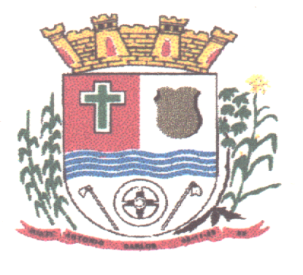 EDITAL DE LICITAÇÃOPROCESSO LICITATÓRIO: Nº 42/2016PREGÃO PRESENCIAL: Nº 30/2016 (REGISTRO DE PREÇO)TIPO: MENOR PREÇO POR ITEM1 – PREÂMBULOO MUNICÍPIO DE ANTÔNIO CARLOS inscrito no CNPJ sob o nº 82.892.290/0001-90, torna público que fará realizar licitação na modalidade PREGÃO PRESENCIAL do tipo REGISTRO DE PREÇOS, MENOR PREÇO POR ITEM, PARA AQUISIÇÃO PARCELADA DE MEDICAMENTOS PARA DISTRIBUIÇÃO GRATUITA A PACIENTES DA UNIDADE DE SAÚDE DO MUNICÍPIO DE ANTÔNIO CARLOS /SC, a ser regida pela Lei Federal n 10.520, de 17 de julho de 2002, com aplicação, subsidiária da Lei n 8.666/93, de 21 de junho de 1993 e alterações posteriores, Lei Complementar 123 de 14/12/2006 e pela Lei Orgânica Municipal e demais normas legais federais, estaduais e municipais vigentes. Os documentos relacionados a seguir fazem parte integrante deste Pregão: Anexo I - Quadro de Quantitativos e Especificações; Anexo II - Modelo Credenciamento; Anexo III - Declaração de Atendimento a Habilitação e Aceitação do Edital; Anexo IV- Declaração de Inexistência de Fato Impeditivo;Anexo V - Declaração de que a licitante cumpre o disposto no inciso XXXIII do art. 7º da Constituição Federal; Anexo VI - Minuta da Ata de Registro.2 - DA LICITAÇÃO2.1 - Do Objeto do Pregão: – A presente licitação tem por objeto aquisição parcelada de medicamentos para distribuição gratuita a pacientes da Unidade de Saúde do Município de Antônio Carlos/SC, de acordo com os quantitativos e especificações constantes no Anexo I, parte integrante deste Edital. 2.2 – Protocolo e Entrega dos Envelopes2.2.1- OS envelopes nº 1 (Proposta de Preços) e Envelope nº 2 (Documentos de Habilitação), juntamente com o credenciamento, deverão ser protocolados e entregues no Setor de Protocolos da Prefeitura de Antônio Carlos/SC, até a data e horário limite abaixo descritos2.2.2 - Data/Hora: Dia 01 de junho 2016 às 8:00 horas. 2.2.3 - Local: PREFEITURA MUNICIPAL DE ANTÔNIO CARLOS - na Praça Anchieta n 10, Centro, Antônio Carlos/SC – CEP 88180.000.2.3 – Abertura da Sessão2.3.1 - Data/Hora: Dia 01 de junho de 2016 às 8:00 horas. 2.3.2 - Local: PREFEITURA MUNICIPAL DE ANTÔNIO CARLOS - na Praça Anchieta n 10, Centro, Antônio Carlos/SC – CEP 88180.0002.3.3 – DEVIDO A GRANDE QUANTIDADE DE ITENS LICITADOS E O TEMPO NECESSÁRIO PARA A CONFERIÇÃO DA DOCUMENTAÇÃO EXIGIDA NO PRESENTE EDITAL, A SESSÃO DO PREGÃO PODERÁ, SE NECESSÁRIO FOR, TER CONTINUIDADE NO DIA 02 DE JUNHO, COM INÍCIO PREVIAMENTE AGENDADO PARA AS 8:00 HORAS. ENDEREÇO: Praça Anchieta, nº10 – Centro – Antônio Carlos.Local: PREFEITURA MUNICIPAL DE ANTÔNIO CARLOS - na Praça Anchieta n 10, Centro, Antônio Carlos/SC – CEP 88180.0003 - CONDIÇÕES DE PARTICIPAÇÃO3.1 - Poderão participar deste pregão os interessados que se enquadrem no ramo pertinente ao objeto desta licitação, cadastrados ou não, que atenderem, inclusive quanto à documentação, a todas as exigências deste Edital e de seus Anexos, observando-se as devidas ressalvas e benefícios conferidos as microempresas e empresas de pequeno porte, conforme a Lei Complementar 123/2006, bem como preencherem as condições de credenciamento constantes do Edital.   3.2 - Não será admitida a participação de licitantes que:3.2.1 – Tiveram contratos rescindidos pela Prefeitura;3.2.2 – Tiveram seus cadastros cancelados;3.2.3 – Tenham sido declaradas impedidas de se cadastrarem, licitarem ou contratarem com a prefeitura, enquanto durar o impedimento;3.2.4 – Estejam em regime de falência ou concordata, ou que incidam em proibição legal de contratar com a Administração Pública em geral;3.2.5 – Tenham sido declaradas inidôneas e/ou suspensas para licitar ou contratar com a Prefeitura ou com qualquer órgão público federal, estadual e/ou municipal, enquanto perdurar o motivo determinante da punição ou até que seja promovida a reabilitação;3.2.6 - Não será admitida nesta licitação a participação de empresas que estejam reunidas em consórcio e sejam controladoras, coligadas ou subsidiárias, entre si, e estrangeiras que não tenham filial estabelecida no Brasil;3.2.7 – Não será admitida a subcontratação.3.2.8 - Empresas cujos diretores, gerentes, sócios e empregados sejam servidores ou dirigentes do órgão licitante ou de qualquer órgão da Administração Pública Municipal;3.2.9 - A participação na Licitação implica na aceitação inconteste de todos os termos deste Edital e dos demais Documentos que o complementam.4 – DO CREDENCIAMENTO PARA PARTICIPAR DO CERTAME E ENTREGA DE ENVELOPES 4.1 – Na data e horário marcado, o Representante Legal ou Procurador deverá apresentar-se para credenciamento junto ao pregoeiro por um representante que, devidamente munido de documento que o credencie a participar deste procedimento licitatório, venha a responder por sua empresa, devendo ainda identificar-se exibindo a Carteira de Identidade, ou outro documento oficial que contenha foto.4.2 – Tal representante deverá apresentar documento hábil, conforme subitens seguintes, credenciando-o a praticar todos os atos pertinentes ao certame - formular lance, negociar preço, interpor recursos e desistir de sua interposição - devidamente acompanhado de fotocópia autenticada do Contrato Social em vigor, entendam-se consolidação ou todas as alterações, com instrumento equivalente, que comprove os poderes do mandante para a outorga.4.2.1 – Em se tratando de preposto ou empregado da proponente, apresentar carta de credenciamento, com firma reconhecida, nos moldes do Anexo II deste edital;4.2.2 – No caso de representante legal, basta à apresentação do Contrato Social em vigor, entenda-se consolidação ou todas as alterações, ou instrumento equivalente, no qual estejam expressos seus poderes para exercer direitos e assumir obrigações em decorrência de tal investidura, ou;4.2.3 – Sendo procurador, apresentar instrumento de procuração público ou particular, este com firma reconhecida, do qual constem poderes específicos para tal finalidade, conforme item 4.2.4.3– As credenciais serão apresentadas em separado dos envelopes, e será admitido apenas 01 (um) representante para cada licitante credenciado, permitindo-se sua substituição, desde que com os poderes necessários ao credenciamento.4.4 – A substituição poderá ser feita em qualquer momento na licitação, sendo que o novo credenciado poderá ofertar lances somente a partir do seu credenciamento, ficando precluso o seu direito de interpor recurso no que se referem os fatos ou situações que ocorreram antes do seu credenciamento.4.5 – A proponente deverá apresentar declaração de pleno atendimento aos requisitos de habilitação, de aceitação dos termos do edital e de autenticidade dos documentos apresentados, conforme modelo (Anexo III), dando ciência de que cumpre plenamente os requisitos de habilitação exigidos no item 7.2 deste Edital, assinada por pessoa devidamente autorizada nos mesmos moldes do item 4.1.4.6 - As Microempresas (ME) e Empresa de Pequeno Porte (EPP) que quiserem valer-se da Lei Complementar nº 123, de 14 de dezembro de 2006 deverão apresentar, CERTIDÃO SIMPLIFICADA emitida pela Junta Comercial do respectivo Estado, expedida no ano de 2016 de que está enquadrada como micro empresa ou empresa de pequeno porte, no momento do credenciamento.4.7 – Caso a microempresa ou empresa de pequeno porte não proceda da forma estabelecida no item anterior, interpretar-se-á como renúncia tácita aos benefícios da Lei Complementar 123/2006.  4.8 - A CARTA DE CREDENCIAMENTO, O CONTRATO SOCIAL OU INSTRUMENTO EQUIVALENTE E A DECLARAÇÃO DE PLENO ATENDIMENTO AOS REQUISITOS DE HABILITAÇÃO DEVERÁ SER ENTREGUE FORA DOS ENVELOPES.4.9- AS LICITANTES QUE ENVIAREM OS ENVELOPES VIA CORREIO, DEVERÃO OBSERVAR O SUBITEM ANTERIOR ENVIANDO TAIS DOCUMENTOS EM ENVELOPE APARTADO, TITULADO ENVELOPE Nº04.10 - A PREFEITURA MUNICIPAL DE ANTÔNIO CARLOS/SC, não se responsabilizará pelo não cumprimento de prazos, sejam estes de propostas, recursos, contra-razões ou quaisquer outros, por parte dos licitantes, caso estes tenham sido enviados por correio, cabendo a prova de entrega tempestiva a licitante.4.11 - Somente poderão se manifestar no transcorrer das reuniões, os representantes devidamente credenciados.4.12 - As proponentes deverão apresentar a “PROPOSTA DE PREÇO’’ e os “DOCUMENTOS DE HABILITAÇÃO” em envelopes separados, indevassáveis, cada um com identificação da proponente referente à licitação e identificando preferencialmente o conteúdo dos envelopes como segue: ENVELOPE N 01PROPOSTAPrefeitura Municipal de Antônio CarlosPraça Anchieta, 10Antônio CarlosCEP 88180.000Nome e número do processo licitatórioData e hora de aberturaRazão Social da Empresa ProponenteENVELOPE N 02DOCUMENTOS PARA HABILITAÇÃOPrefeitura Municipal de Antônio CarlosPraça Anchieta, 10Antônio CarlosCEP 88180.000Nome e número do processo licitatórioData e hora de aberturaRazão Social da Empresa Proponente 5 – DA PROPOSTA DE PREÇOS – Envelope n 1 5.1 - A proposta de preços contida no Envelope n 1 deverá, obrigatoriamente, ser apresentada em papel timbrado, datilografado ou impresso por qualquer processo eletrônico, em idioma nacional, sem cotações alternativas, emendas, rasuras ou entrelinhas, sendo todas as suas folhas identificadas com razão social completa e CNPJ da licitante, devendo a última ser datada e assinada pelo representante da empresa devidamente identificado e preferencialmente, com todas as suas folhas numeradas e rubricadas e contendo endereço, telefone, fax e e-mail da licitante. 5.1.1 – Não serão aceitas propostas sem a assinatura do representante da empresa devidamente identificado;5.1.2 – Na hipótese prevista no subitem 5.1.1 estando presente o representante legal na sala onde estão sendo abertos os envelopes e, desde que devidamente comprovada a sua representatividade através de procuração com poderes específicos inerentes ao presente Pregão, a falta da assinatura poderá ser sanada no ato da constatação de tal fato;5.1.3 – Caso a obrigação venha a ser cumprida pela filial da empresa vencedora, deverão ser apresentados os documentos comprobatórios de regularidade fiscal de ambas.5.2 - As propostas deverão ser elaboradas e entregues de acordo com a legislação vigente, observando também:Descrição quanto aos medicamentos a serem fornecidos, de acordo com as especificações constantes do Anexo I do presente Edital, contendo a denominação comum brasileira – DCB do (s) princípio (s) ativo (s) e a marca sob o qual o mesmo é comercializado, nome comercial, o laboratório do medicamento e o número do registro no Ministério da Saúde, sob pena de desclassificação. Especificar a marca dos produtos, de forma a permitir que o pregoeiro possa facilmente constatar que as especificações de cada item do objeto foram ou não atendidas;Indicação do preço unitário e total para cada item do objeto, com no máximo quatro dígitos depois da vírgula e preço global em algarismo e por extenso, neles incluídos todos os impostos, frete, encargos sociais e trabalhistas, seguros, descontos, acréscimos de insalubridade e periculosidade, quando for o caso e eventuais gastos com carga e descarga. Quaisquer tributos, custos e despesas, diretos ou indiretos omitidos da proposta ou incorretamente cotados, serão considerados como inclusos nos preços, não sendo aceitos pleitos de acréscimos, a esse ou qualquer título, devendo os objetos ser entregues sem ônus adicionais;Os preços apresentados, quando for o caso, deverão estar em conformidade com o CAP (Coeficiente de Adequação de Preços), instituídos pela Câmara de Regulação do Mercado de Medicamentos – CMED, através da Resolução n.º 04, de 18 de dezembro de 2006 (Art. 2º, inciso V) e alterações posteriores.O frete será de inteira responsabilidade do fornecedor a carga e descarga do objeto licitado;A proponente deverá cotar MARCA (no que couber), sendo permitida a apresentação de somente uma marca para cada item cotado;As empresas proponentes poderão cotar preço para todos os itens ou somente determinado item. Serão analisados os preços dos itens, quanto à abusividade e inexequibilidade, conforme Art.48 da lei 8.666/93 e suas alterações;O preço e prazo de fornecimento dos produtos, por um período de 12 (doze) meses.Os Medicamentos deverão ser fornecidos no prazo máximo de 05 (cinco) dias úteis, após a expedição da Autorização de Fornecimento e ou Empenho pela Secretaria Municipal de Saúde. Excedido este prazo a empresa fornecedora deverá, obrigatoriamente, encaminhar as devidas justificativas com a data de entrega dos referidos medicamentos para a Secretaria de Saúde, para análise do Jurídico da Prefeitura;O prazo de validade da proposta não inferior a 60 (sessenta) dias, a contar da data de sua apresentação, decorrido esse prazo, sem convocação para a assinatura da Ata de Registro de Preços, ficam os licitantes liberados dos compromissos assumidos.Os preços são fixos e irreajustáveis nos primeiros 12 meses.Além do envelope contendo as propostas por escrito, a empresa licitante deverá entregar a proposta por meio eletrônico, em pendrive ou CD, agilizando assim a fase de digitação das mesmas. Para isso deverá solicitar o arquivo Betha, cujo link Betha Cotação estará disponível no site desta Prefeitura, ou através do e-mail: administracao@antoniocarlos.sc.gov.br ou licitacao@antoniocarlos.sc.gov.br.Cada licitante apresentará apenas uma opção de proposta, desta forma apresentada: escrita e impressa conforme descrito no presente edital e gravada em pendrive ou CD. Caso ocorra alguma diferença entre a proposta escrita e a gerada (gravada) em arquivo magnético, será aceita a que estiver apresentada na forma escrita, impressa.5.3 – Juntamente com a proposta de preço as empresas licitantes deverão apresentar os seguintes documentos:5.3.1 – Alvará Sanitário ou autorização de funcionamento equivalente, expedido pelo órgão Federal ou Estadual ou Municipal, responsável pelo controle sanitário do comércio dos produtos correlatos que são exercidos pelos interessados, de conformidade com o objeto contratual e compatível com o objeto desta licitação. (Certificado da Agência Nacional de Vigilância Sanitária – AFE.);5.3.2 - Certificado de Registro do Medicamento junto ao Ministério da Saúde ou sua publicação no Diário Oficial da União que, poderá ser apresentado em original, por qualquer processo de cópia autenticada por cartório competente ou por membro da Comissão Permanente de Licitação da Secretaria de Estado da Saúde de Santa Catarina, bem como pelo Pregoeiro ou membro da Equipe de Apoio, ou através da publicação em órgão da imprensa oficial;5.3.2.1 - Caso o item cotado seja isento do Certificado de Registro do Medicamento/MS, a licitante deverá apresentar Certificado de Isenção junto ao Ministério da Saúde ou sua publicação no Diário Oficial da União que, poderá ser apresentado em original, por qualquer processo de cópia autenticada por cartório competente ou por membro da Comissão Permanente de Licitação da Secretaria de Estado da Saúde de Santa Catarina, bem como por Pregoeiro ou membro da Equipe de Apoio, ou através da publicação em órgão da imprensa oficial;5.3.2.2 - Caso o Certificado de Registro do Produto junto ao Ministério da Saúde esteja vencido, a licitante deverá apresentar juntamente com este, o último pedido de revalidação (formulário de petição nº 2) do Ministério da Saúde que, poderá ser apresentado em original, por qualquer processo de cópia autenticada por cartório competente ou por membro da Comissão Permanente de Licitação da Secretaria de Estado da Saúde de Santa Catarina, bem como por Pregoeiro ou membro da Equipe de Apoio, ou através da publicação em órgão da imprensa oficial;5.4 - A licitante deverá apresentar declaração, caso o item cotado não seja classificado pelo Ministério da Saúde, ficando sujeita as sanções cabíveis, no caso de falsidade de sua declaração;5.5 - A licitante (matriz e/ou filial) que cotar preços para os medicamentos relacionados na Portaria nº 344 de 12/05/98 da SVS/MS deverá apresentar cópia autenticada da Autorização Especial conforme art. 2º da referida Portaria;5.6 - A licitante que for distribuidora dos medicamentos relacionados na Portaria nº 344 de 12/05/98 da SVS/MS deverá apresentar cópia autenticada da Autorização Especial da empresa fabricante (matriz e/ou filial) ou importadora conforme art. 2º da referida Portaria;5.7 - Conforme portaria 2.814/GM, de 29 de maio de 1998 do Ministério da Saúde, artigo número 6, deverá ser apresentado para todos os itens o Certificado de Boas Práticas de Fabricação (BPF) e Controle por linha de produção/produtos, emitido pela Agência Nacional de Vigilância Sanitária – ANVISA;5.8 - No caso de Produto Importado é também necessária a apresentação do Certificado de Boas Práticas de Fabricação e Controle, emitido pela autoridade sanitária do país de origem, ou laudo de inspeção emitido pela autoridade sanitária brasileira;5.9 - Os medicamentos sólidos orais (comprimidos, cápsulas, drágeas e pastilhas) deverão estar acondicionados, preferencialmente, de forma unitarizada e cada unidade posológica separada por picote contendo a seguinte informação: nome do princípio ativo, dosagem, lote e validade;5.10 - O BPF DEVERÁ SER APRESENTADO PAGINADO, COM FONTE MÍNIMA NÚMERO 10. EM CADA PÁGINA DEVERÁ ESTAR DESCRITO A QUAL ITEM SE REFERE, E APRESENTADOS DE FORMA CRESCENTE, POR EXEMPLO: BPF DO ITEM 1; BPF DO ITEM 2; BPF DO ITEM 3. A EMPRESA QUE NÃO APRESENTAR O DOCUMENTO DESTA FORMA, OU SEJA, DE FORMA CLARA, PODERÁ SER ELIMINADA DA OFERTA DE LANCES DO ITEM ALMEJADO;5.11 – Qualquer documento que componha o envelope de proposta de preço deverá ser apresentado em original ou por qualquer processo de cópia perfeitamente legível, autenticado na forma da lei, ou mediante publicação em órgão da imprensa oficial ou mediante cotejo das cópias com os originais por um servidor da Prefeitura, pelo Pregoeiro ou por um membro da equipe de apoio.5.12 – Serão desconsideradas as propostas que apresentarem alternativas de preços ou qualquer outra condição não prevista neste Edital.5.13- A simples participação neste certame implica em:Aceitação de todas as condições estabelecidas neste Pregão;Que no preço final dos produtos propostos estão inclusos todos os impostos, taxas e fretes e que também estão deduzidos os abatimentos eventualmente concedidos;5.14 - A licitante vencedora do certame deverá encaminhar detalhamento de sua proposta com os respectivos valores unitários readequados ao valor total representado pelo lance vencedor, no prazo máximo de 2 (dois) dias úteis, contado a partir da data do encerramento da sessão.6 – DA FASE COMPETITIVA DO CERTAME6.1 – Aberta a sessão pública do Pregão, credenciados os presentes, o pregoeiro abrirá o envelope nº 1 contendo a proposta de preços, verificará a sua conformidade com as exigências do presente edital e as ordenará por ordem de Menor Preço Por Item. 6.2 – Participará dos lances verbais e sucessivos por item ofertado o autor da proposta de menor preço e os autores das propostas que apresentem valores até 10% (dez por cento) superiores, relativamente, a de menor preço.6.2.1 – Em caso de empate, a classificação será decidida por meio de sorteio em ato público promovido pelo Pregoeiro, para o qual serão convocadas as licitantes participantes, de acordo com o art. 45, § 2º, da Lei Federal nº 8.666, de 21 de junho de 1993, observado ainda, o previsto no art. 3º, da mesma Lei. 6.2.1.1 – Caso as licitantes participantes do sorteio desistam de apresentar lance verbal para o lote em questão, a classificação dar-se-á de acordo com o resultado do sorteio. 6.2.2 – Não havendo pelo menos 3 (três) ofertas nas condições previstas anteriormente, serão chamados a participar dos lances verbais e sucessivos os autores das melhores propostas, quaisquer que sejam os preços oferecidos, até o máximo de 3 (três). 6.2.3 – Os lances verbais e sucessivos pelo menor preço serão iniciados pelo autor da proposta com maior preço dentre aqueles aptos a oferecer propostas e assim, sucessivamente, em ordem decrescente, até a proclamação do vencedor.6.3 – Nas licitações será assegurado, como critério de desempate, preferência de contratação para as microempresas e empresas de pequeno porte, conforme disposto na Lei Complementar nº 123, de 14 de dezembro de 2006, procedendo-se da seguinte forma: 6.3.1 – a microempresa ou empresa de pequeno porte mais bem classificada poderá apresentar proposta de preço inferior àquela considerada vencedora do certame, situação em que será adjudicado em seu favor o objeto licitado; 6.3.2 – Não ocorrendo a contratação da microempresa ou empresa de pequeno porte, na forma do inciso I, do Caput do artigo 45, da Lei Complementar nº 123, de 14 de dezembro de 2006, serão convocadas as remanescentes que porventura se enquadrem na hipótese dos §§ 1º e 2º, do art. 44, desta Lei Complementar, na ordem classificatória, para o exercício do mesmo direito; 6.3.3 – No caso de equivalência dos valores apresentados pelas microempresas e empresas de pequeno porte que se encontrem nos intervalos estabelecidos nos §§ 1º e 2º, do art. 44, da Lei Complementar nº 123, de 14 de dezembro de 2006, será realizado sorteio entre elas para que se identifique aquela que primeiro poderá apresentar melhor oferta. 6.3.3.1 – Entende-se por empate aquelas situações em que as propostas apresentadas pelas microempresas e empresas de pequeno porte sejam iguais ou até 5% (cinco por cento) superiores à proposta mais bem classificada. 6.4 – Os lances, em valores distintos e decrescentes, serão efetuados no momento em que for conferida a palavra ao representante da licitante, na ordem decrescente dos preços. 6.5 – É vedada a oferta de lance visando empate com proposta de outra licitante. 6.6 – Os lances observarão o decréscimo mínimo determinados pelo Pregoeiro do último valor ofertado.6.7 – Não será admitida a desistência do(s) lance(s) efetivado(s), sujeitando-se a licitante desistente às penalidades previstas neste edital. 6.8 – A desistência em apresentar lance verbal, quando convocado pelo pregoeiro, implicará na exclusão da licitante da etapa de lances verbais e na consideração do último preço apresentado, pela licitante, para efeito de ordenação das propostas. 6.9 – Caso as licitantes não apresentem lances verbais, será verificada a conformidade entre a proposta escrita de menor preço por item e o valor estimado para a contratação, podendo o pregoeiro negociar diretamente com a licitante para que seja obtido melhor preço. 6.10 – O encerramento da etapa competitiva dar-se-á quando, convocadas pelo pregoeiro, as licitantes deixarem de apresentar novos lances. 6.11 – Na hipótese da não-contratação nos termos previstos no subitem 6.3, o objeto licitado será adjudicado em favor da proposta originalmente vencedora do certame. 6.12 – A microempresa ou empresa de pequeno porte mais bem classificada será convocada para apresentar nova proposta no prazo máximo de 5 (cinco) minutos após o encerramento dos lances, sob pena de preclusão. 6.13 – Encerrada a etapa competitiva o pregoeiro poderá negociar com os autores das propostas classificadas de acordo com o subitem 6.2, para que seja obtido melhor preço, sendo registrado em ata. 6.14 – Se a oferta não for aceitável ou se a licitante não atender as exigências para habilitação, o pregoeiro examinará as ofertas subsequentes, verificando a sua aceitabilidade e procedendo a sua habilitação, na ordem de classificação, e assim sucessivamente, até a apuração de uma proposta que atenda as condições do edital, que será declarada vencedora da licitação. 6.15 – Serão desclassificadas as licitantes em razão de: a) não-atendimento das condições estabelecidas neste edital, em seus anexos. b) fixação de condicionantes para a aquisição dos produtos; c) apresentação de propostas que forem omissas, que se apresentarem incompletas ou que contiverem disposições vagas impedindo seu julgamento; d) apresentação de duas ou mais opções de preços; e) apresentação de propostas que não informarem as características do bem cotado, impedindo sua identificação com o objeto licitado; e f) as que conflitarem com a legislação em vigor. 6.16 – Não serão consideradas, para efeitos de julgamento, quaisquer vantagens não previstas no edital. 6.17 – Encerrada a fase competitiva do Pregão e ordenadas às propostas, será aberto pelo pregoeiro o Envelope nº 2 – Documentos de Habilitação da licitante classificada com menor preço.7 – DOS DOCUMENTOS DE HABILITAÇÃO – ENVELOPE N 27.1 - A licitante detentora da melhor oferta deverá comprovar a situação de regularidade, mediante a apresentação dos documentos de habilitação, em uma via, preferencialmente numerados em seqüência e rubricados em todas as suas páginas por representante legal da licitante ou preposto, deverão ser apresentados:a) em original; oub) cópia autenticada por cartório; ou c) cópia autenticada por servidor autorizado da Prefeitura, mediante a exibição dos originais antes da entrega dos envelopes; oud) cópia autenticada pelo pregoeiro ou membro da equipe de apoio, na abertura do envelope nº 2 – documentos de habilitação, mediante a exibição dos originais.7.1.1 - Somente serão aceitos documentos originais ou cópias legíveis, que ofereçam condições de análise por parte do pregoeiro;7.1.2 - Somente será (ao) autenticado(s) documento(s) através da apresentação de seu(s) original (is);7.1.3 - Serão aceitos comprovantes de regularidade fiscal, obtidos na rede internet, condicionado a que os mesmos tenham sua validade confirmada pelo pregoeiro, na fase de habilitação. 7.2 - A documentação para fins de habilitação a ser incluído no Envelope nº 2 pelas licitantes é constituída de:Prova de inscrição no Cadastro Nacional da Pessoa Jurídica (CNPJ);Certidão Negativa De Débitos Relativos aos Tributos Federais e a Dívida Ativa da União com base na Portaria Conjunta RFB/PGFN nº 1.751 de 02/10/2014; Prova de regularidade fiscal para com a Fazenda Estadual do domicílio ou sede da licitante, expedida pelo órgão competente; Prova de regularidade fiscal para com a Fazenda Municipal do domicílio ou sede da licitante, expedida pelo órgão competente;Prova de regularidade relativa ao Fundo de Garantia por Tempo de Serviço – FGTS;Certidão Negativa de Débitos Trabalhistas, provando a inexistência de débitos inadimplidos perante a Justiça do Trabalho, nos termos di Título VII-A da Consolidação das Leis do Trabalho, aprovada pelo Decreto-Lei nº 5.452/1943, com a redação dada pela Lei nº 12.440/2011.Certidão Negativa de falência ou concordata expedida pelo Distribuidor do Foro ou Cartório da sede da licitante; Declaração de inexistência de fatos impeditivos, conforme modelo constante no Anexo IV deste edital;Declaração de que a empresa licitante cumpre o disposto no inciso XXXIII do art. 7º da Constituição Federal, conforme Anexo V do Edital.7.3 - Os comprovantes exigidos, quando for o caso, deverão apresentar prazo de validade até a data limite fixada para a entrega dos envelopes. Não constando a vigência, será considerado o prazo de 90 (noventa) dias da data da emissão.7.4 – Sob pena de inabilitação, os documentos a que se refere o subitem 7.2 deste edital deverão constar o nome/razão social da licitante, o número do CNPJ e o respectivo endereço, observado que:Se a licitante for matriz, todos os documentos deverão estar em nome da matriz;Se a licitante for filial, todos os documentos deverão estar em nome da filial;Se a licitante for matriz e o fornecimento for realizado pela filial, os documentos exigidos neste Edital deverão ser apresentados em nome da matriz e da filial, simultaneamente.7.5 – A licitante poderá apresentar os comprovantes de regularidade relativa aos Tributos Federais e ao Fundo de Garantia por Tempo de Serviço - FGTS centralizados junto à matriz, desde que junte comprovante da centralização do recolhimento das contribuições e apresente certidão em que conste o CNPJ da entidade centralizadora.7.6. As Microempresas e Empresas de Pequeno Porte, por ocasião da participação do certame licitatório, deverão apresentar toda a documentação exigida para efeito de comprovação de regularidade fiscal, mesmo que esta apresente alguma restrição;7.6.1. Havendo alguma restrição na comprovação da regularidade fiscal, será assegurado o prazo de 05 (cinco) dias úteis, cujo termo inicial corresponderá ao momento em que o proponente for declarado vencedor do certame, prorrogáveis por igual período, a critério da Administração, para a regularização da documentação.7.6.2. A não-regularização da documentação, no prazo previsto no subitem anterior, implicará decadência do direito à contratação, sem prejuízo das sanções previstas neste Edital, sendo facultada a Administração convocar os licitantes remanescentes, na ordem de classificação, para a assinatura do contrato, ou revogar a licitação.7.7 – Da Abertura do Envelope nº 2 – Documentos de Habilitação7.7.1 – Sendo considerada aceitável a proposta de preços da licitante que apresentou menor preço, o pregoeiro procederá à abertura do Envelope nº 2 – Documentos de Habilitação da autora da proposta de menor preço, realizando a verificação do atendimento das condições de habilitação fixadas neste Edital.7.7.2 – Constatada a conformidade da documentação com as exigências contidas no Edital, a licitante será declarada vencedora, sendo-lhe adjudicado o objeto correspondente.7.7.3 – Em caso da licitante desatender as exigências habilitatórias, o pregoeiro a inabilitará e examinará as ofertas subseqüentes e a qualificação das licitantes, na ordem crescente de classificação, e assim sucessivamente, até a apuração de uma que atenda ao Edital, sendo a respectiva licitante declarada vencedora.7.7.4 – O envelope de documentação deste Pregão que não for aberto ficará em poder do pregoeiro pelo prazo de 30 (trinta) dias consecutivos, a partir da homologação da licitação, após estes períodos os mesmos serão descartados.7.7.4.1 – O envelope com os documentos de habilitação das empresas que forem excluídas da fase competitiva do certame, conforme o item 7.2 deste Edital será devolvido imediatamente a interessada.8 – DO JULGAMENTO 8.1 – Serão desclassificadas: a) as propostas que não atenderem as exigências do ato convocatório da licitação; b) as propostas que forem omissas ou se apresentarem incompletas ou não informarem as características do bem cotado, impedindo sua identificação com os itens licitados; c) as propostas que apresentarem alternativas de preços ou qualquer outra condição não prevista neste edital; d) as que conflitarem com a legislação em vigor; e) as que deixarem de atender aos requisitos estabelecidos no subitem 5 – Da Proposta de Preços, deste edital; 8.1.1 – Não serão consideradas, para efeitos de julgamento, quaisquer vantagens não previstas no edital. 8.2 – Será considerada primeira classificada, a proposta que, obedecendo às condições, especificações e procedimentos estabelecidos neste edital, apresentar o “MENOR PREÇO POR ITEM”. 8.3 – Se a licitante primeira classificada não apresentar situação de habilitação regular, poderá ser convocada outra licitante. Neste caso, será observada a ordem de classificação, averiguada a aceitabilidade de sua oferta, procedendo a sua habilitação e, assim sucessivamente, até a apuração de uma proposta que atenda ao edital, sendo a respectiva licitante declarada vencedora, podendo o pregoeiro negociar diretamente com a licitante para que seja obtido melhor preço.9 – DA ATA DA SESSÃO PÚBLICA DO PREGÃO 9.1 – Da sessão pública do Pregão serão lavradas ata circunstanciada, contendo o(s) registro(s): a) das licitantes credenciadas; b) das propostas escritas e verbais apresentadas na ordem de classificação; c) da análise da documentação exigida para a habilitação; d) da manifestação imediata e motivada de intenção da licitante em recorrer das decisões do pregoeiro. 9.1.1 – A ata circunstanciada será assinada pelo pregoeiro e pelo(s) representante(s) da(s) licitante(s) presente(s), devidamente credenciado(s).10 – DA(S) AMOSTRA(S) / PROSPECTO(S) E DOCUMENTO(S) ADICIONAL (IS)10.1 - Sempre que entender necessário, o Pregoeiro poderá solicitar a apresentação de amostra(s) ou prospecto(s), do produto(s) cotado(s), devidamente identificado(s), de acordo com as especificações técnicas exigidas para efeito de controle de qualidade.10.2 – Serão desclassificadas, caso apresente amostra/prospecto fora das especificações técnicas previstas no Anexo I deste Edital, estando sujeita às penalidades previstas11 – DAS IMPUGNAÇÕES E DOS RECURSOS ADMINISTRATIVOS11.1 – Qualquer pessoa poderá, no prazo de até 2 (dois) dias úteis da data fixada para a realização da sessão pública, solicitar esclarecimentos, providências ou impugnar o Edital do Pregão.11.2 - Ao final da sessão, a licitante que desejar recorrer contra decisões do pregoeiro deverá manifestar imediata e motivadamente tal intenção, com o devido registro em ata, sendo-lhe concedido o prazo de 03 (três) dias corridos para a apresentação das razões do recurso, ficando as demais licitantes, desde logo, intimadas a apresentar contra-razões em igual número de dias, que começarão a correr do término do prazo da recorrente, sendo-lhe assegurada vista dos autos.11.3 - Não serão conhecidas as impugnações e os recursos apresentados fora do prazo legal e/ou subscritos por representante não habilitado legalmente ou não identificado no processo para responder pela licitante.11.4 - A falta de manifestação imediata e motivada importará a preclusão do direito de recurso.11.5 - Não será concedido prazo para recursos sobre assuntos meramente protelatórios ou quando não justificada a intenção de interpor o recurso pela licitante.11.6 - Os recursos contra decisões do pregoeiro não terão efeito suspensivo.11.7 - O acolhimento de recurso importará a invalidação apenas dos atos insuscetíveis de aproveitamento.11.8 - Em não havendo recurso, o Pregoeiro fará imediatamente a adjudicação do objeto ao vencedor.11.9 - Em havendo recurso, caberá a Autoridade Competente, após deliberar sobre o mesmo, fazer a adjudicação ao licitante vencedor.11.10 – As impugnações, recursos e contra-razões deverão ser protocolados na PREFEITURA MUNICIPAL DE ANTÔNIO CARLOS - Praça Anchieta, nº 10 - Bairro: Centro, Antônio Carlos/SC – CEP: 88180.000, das 7:30 às 11:30 e das 13:00 às 17:00, diariamente.12 - DA HOMOLOGAÇÃO E ADJUDICAÇÃO12.1 - Constatando o atendimento das exigências previstas no Edital, o licitante será declarado vencedor, sendo-lhe adjudicado o objeto da licitação e homologado o procedimento pela Autoridade Competente.12.2 - Havendo recurso, o pregoeiro apreciará os mesmos e, caso não reconsidere sua posição, caberá a Autoridade Competente a decisão em grau final, bem como a adjudicação do objeto.12.3 - Decididos os recursos e constatada a regularidade dos atos procedimentais, a autoridade competente homologará o objeto ao vencedor, podendo revogar a licitação nos termos do artigo 49 da Lei Federal n º 8.666/93.12.4 - Após a habilitação, poderá a licitante ser desqualificada por motivo relacionado com a capacidade jurídica, regularidade fiscal, qualificação econômico-financeira, qualificação técnica e/ou inidoneidade e demais exigências previstas para habilitação, em razão de fatos supervenientes ou somente conhecidas após o julgamento.12.5 - As obrigações decorrentes desta Licitação serão formalizadas através da assinatura da Ata de Registro de Preços, observando-se as condições estabelecidas neste Edital e na legislação vigente.13 – DA ATA DE REGISTRO DE PREÇOS13.1 – Homologado o resultado da Licitação pela Autoridade Competente, o proponente vencedor será convocado para assinar a Ata de Registro de Preços, na forma do Anexo VI, que terá efeito de compromisso visando ao fornecimento do objeto desta Licitação.13.2 – O proponente vencedor terá o prazo de 05 (cinco) dias úteis, contado a partir da convocação, para assinar a Ata, sob pena de sofrer a penalidade de suspensão temporária, conforme item 20 deste Edital. O prazo para assinar a Ata poderá ser prorrogado uma vez, por igual período, quando solicitado pelo proponente vencedor, durante o seu transcurso e desde que ocorra motivo justificado, aceito pela Administração.13.3 – O preço registrado e o Fornecedor serão divulgados no Veículo Oficial de divulgação dos Atos Municipais do Município de Antônio Carlos e ficarão disponibilizados durante a vigência da Ata de Registro de Preços.13.4 – O prazo de validade da Ata de Registro de Preços não poderá ser superior a 01 (um) ano.13.5 – Será admitida a prorrogação da vigência da Ata, quando os preços registrados continuarem se mostrando mais vantajosos, obedecido o disposto no Decreto nº 048 de 05/09/2007.13.6 – A existência de preço(s) registrado(s) não obriga a Secretaria solicitante, a firmar a aquisição (ões) que dele(s) poderá (ão) advir, facultando-se a realização de Licitação específica para aquisição pretendida, sendo assegurada ao beneficiário do registro a preferência de fornecimento, em igual condição.13.7 – A aquisição obedecerá à conveniência e às necessidades da Secretaria solicitante, limitada a quantidade estimada e dentro do período de vigência do Registro de Preços (doze meses).13.8 – A assinatura da Ata estará condicionada:a) a comprovação da regularidade fiscal do Proponente Vencedor, junto ao Setor de Compras da Prefeitura municipal de Antônio Carlos;b) a apresentação de documento de procuração devidamente reconhecido em cartório, que habilite o seu representante a assinar a Ata em nome da empresa ou ainda de cópia do contrato social, comprovando ser do quadro societário da empresa com poderes para assinar pela mesma;13.9 – Quando o Proponente Vencedor não atender ao item acima, ou quando, injustificadamente, recusar-se a assinar a Ata, poderá ser convocado outro proponente, desde que respeitada à ordem de classificação para, depois de comprovados os requisitos habilitatórios e feita à negociação, assinar a Ata, sem prejuízo das sanções previstas neste edital.13.10 – Caso o proponente vencedor seja Microempresa ou Empresa de Pequeno Porte, constituída na forma da Lei Complementar nº 123 de 14.12.2006, a regularidade fiscal será condição indispensável para assinatura da Ata de Registro de Preços, sem prejuízo das disposições previstas no item 13.8 acima.14 – DO FORNECIMENTO E CONDIÇÕES DE ENTREGA14.1 – O fornecimento será efetuado mediante expedição pelo Setor de Compras, desta Prefeitura, da Autorização de Fornecimento, da qual constará a data de expedição, especificações, quantitativo, local de entrega, preços unitários e totais.14.1.1 – A Autorização de Fornecimento será o instrumento formalizador do contrato.14.2 – O objeto licitado deverá ser entregue, na quantidade solicitada, no local especificado na Autorização de Fornecimento, no prazo de até 5 (cinco) dias úteis após o recebimento da mesma.14.2.1 - A descarga do material é de responsabilidade da proponente.14.3 – As Autorizações de Fornecimento serão emitidas conforme necessidade, contendo as quantidades de consumo do órgão participante do registro de Preços.14.4 - A entrega das quantidades requeridas deverá ser acompanhada de nota fiscal, sendo somente aceitos após a verificação do cumprimento das especificações contidas neste edital.14.5 – A Prefeitura Municipal de Antônio Carlos poderá solicitar a entrega ou fazer a retirada de qualquer quantidade, de acordo com as necessidades da mesma, portanto não existirá quantidade mínima determinada para cada pedido, ficando a seu exclusivo critério a definição da quantidade e do momento da aquisição.14.6 - O recebimento do material no local designado será feito por servidor responsável ou comissão constituída para este fim.14.7 – Os quantitativos totais expressos nos itens constantes do Anexo I são estimados e representam as previsões da Secretaria solicitante para as compras durante o prazo de 01 (um) ano.14.8 – O objeto licitado será devolvido na hipótese de não corresponder às especificações da Ata de Registro de Preços, devendo ser substituído pela licitante detentora da Ata, no prazo máximo de 02 (dois) dias.14.9 – Constituem motivos para o cancelamento da Ata de Registro dos Preços as situações referidas nos Artigos 77 e 78 da Lei Federal nº 8.666/93 e suas alterações.14.10 – O detentor da Ata garantirá integralmente qualquer defeito de fabricação que objeto licitado venha a apresentar, incluindo avarias no transporte até o local da entrega, mesmo que constatado o defeito após sua aceitação/aprovação pela Prefeitura Municipal de Antônio Carlos.15. CONDIÇÕES DE PAGAMENTO15.1 - O pagamento será efetivado de acordo com a(s) proposta(s) de preços apresentada(s) pela(s) empresa(s) julgada(s) vencedora(s) neste Pregão, observado o que consta neste Edital e seus Anexos, inclusive quanto à forma e condições de pagamento.15.2 - O pagamento será:15.2.1 - efetivado mediante apresentação da nota Fiscal Eletrônica que deverá ser emitida em nome da Contratante, da qual deverá constar o número desta licitação, acompanhado de cópia da ordem de compra emitida pela Prefeitura Municipal de Antônio Carlos/SC.15.2.2 - O pagamento será realizado pela Prefeitura Municipal de Antônio Carlos/SC, em até 15 (quinze) dias úteis, após a entrega do objeto licitado e aceitação definitiva, mediante apresentação da respectiva Nota Fiscal Eletrônica, desde que estejam devidamente aprovados e recebidos pela Secretaria solicitante.15.2.3 - O pagamento somente será realizado mediante apresentação da Nota Fiscal Eletrônica, conforme Protocolo do ICMS nº 042 de 03 de julho de 2009.15.3 - A Prefeitura, exigirá do(s) proponente(s) vencedor (es), que mantenha(m) atualizadas as Certidões Negativas de Débito do Federais, FGTS,  Estaduais e Municipais.15.4 - O pagamento será efetuado diretamente através de depósito bancário em Banco indicado pela proponente vencedora, devendo, portanto, ser mencionados na proposta o banco, a agência e o número da conta corrente onde o mesmo deverá ser creditado. 15.5 – Fica expressamente estabelecido que os preços constantes na proposta da CONTRATADA incluam todos os custos diretos e indiretos requeridos para entrega do objeto licitado no local indicado na respectiva Autorização de Fornecimento, constituindo-se na única remuneração devida.15.6 - O preço estipulado será fixo, não havendo reajuste de qualquer espécie.15.7 – A Nota Fiscal não aprovada será devolvida para as necessárias correções, com as informações que motivaram sua rejeição, contando-se o prazo estabelecido no subitem 15.2.2, a partir da data de sua reapresentação.16 - DO REAJUSTE E DA REVISÃO DOS PREÇOS REGISTRADOS16.1 - Os preços registrados serão fixos e irreajustáveis.16.2 - Quaisquer tributos ou encargos legais criados, alterados ou extintos, bem como a superveniência de disposições legais, quando ocorridas após a data de apresentação da proposta, de comprovada repercussão nos preços contratados, implicarão a revisão destes para mais ou menos, conforme o caso.16.3. - Na hipótese de solicitação de revisão de preços pela detentora da Ata de Registro de Preços, esta deverá demonstrar a quebra do equilíbrio econômico-financeiro do fornecimento, por meio de apresentação de planilha(s) detalhada(s) de custos seguindo a mesma metodologia da planilha apresentada para assinatura da Ata e documentação correlata (lista de preços de fabricantes, notas fiscais de aquisição de produtos e/ou matérias-primas, etc.), que comprovem que a contratação tornou-se inviável nas condições inicialmente avençadas.16.4 - Na hipótese de solicitação de revisão de preços pela Prefeitura Municipal de Antônio Carlos, esta deverá comprovar o rompimento do equilíbrio econômico-financeiro do contrato, em prejuízo da Municipalidade.16.5 - Fica facultado a Prefeitura Municipal de Antônio Carlos realizar ampla pesquisa de mercado para subsidiar, em conjunto com a análise dos requisitos dos subitens anteriores, a decisão quanto à revisão de preços solicitada pela detentora da Ata.16.6 - A eventual autorização da revisão dos preços contratuais será concedida após a análise técnica e jurídica da Prefeitura Municipal de Antônio Carlos, porém contemplará as entregas realizadas a partir da data do protocolo do pedido no Setor de Protocolos da Prefeitura Municipal de Antônio Carlos.16.6.1 - Enquanto eventuais solicitações de revisão de preços estiverem sendo analisada, a detentora da Ata de Registro de Preços não poderá suspender o fornecimento e os pagamentos serão realizados aos preços vigentes.16.6.2 - A Prefeitura Municipal de Antônio Carlos deverá, quando autorizada à revisão dos preços, registrará em Ata Complementar os preços revisados e emitir Autorizações de Fornecimento, sem juros e correção monetária, a partir da alteração de valores.17 - OBRIGAÇÕES/RESPONSABILIDADES17.1 – Não transferir a outrem, no todo ou em parte, o objeto deste edital, sem prévia e expressa anuência da Administração.17.2 – Assumir inteira responsabilidade, no fornecimento do objeto da presente licitação, bem como pela qualidade dos produtos a empregar.17.3 – Reparar corrigir, remover, substituir, às suas exclusivas expensas e responsabilidade, no todo ou em parte, o objeto contratado, se forem verificados vícios, defeitos ou incorreções, resultantes, no fornecimento do objeto da presente licitação.17.4 – Assumir integral e exclusiva responsabilidade pelos danos que causar à Administração Pública, por si, seus sucessores, representantes ou prepostos, no fornecimento do objeto da presente licitação, isentando o Município de toda e qualquer responsabilidade.17.4.1 – Responder civil e criminalmente por todos e quaisquer danos pessoais, materiais ou morais ocasionados à Administração e/ou a terceiros, por si, seus sucessores, representantes e/ou prepostos, no fornecimento do objeto da presente licitação, isentando o Município de toda e qualquer responsabilidade.17.5 – Fornecer e utilizar todo a competente e indispensável mão-de-obra habilitada, atendidas todas as exigências legais pertinentes, tais como trabalhistas, inclusive no que se refere às normas de segurança no trabalho e previstas na legislação especifica, encargos sociais, tributários, previdenciários, fundiários e demais que incidam ou venham a incidir sobre o objeto da presente licitação, por mais especiais que sejam e mesmo que aqui não mencionadas, para com as quais ficará única e exclusivamente responsabilizada, nos termos do art. 71 da Lei 8.666/93 e alterações posteriores.17.6 – Prestar à Administração, sempre que necessário ou por esta solicitada, esclarecimentos e informações acerca do objeto da presente licitação, fornecendo toda e qualquer orientação que possa ser dada para acompanhamento e apreciação dos mesmos.17.7- Executar os fornecimentos contratados, somente com prévia e expressa autorização formal da Secretaria solicitante.17.8 - Constituem obrigações/responsabilidades do Município de Antônio Carlos:17.8.1 - Receber os produtos e realizar sua análise quanto à quantidade e qualidade;17.8.2 - Efetuar o pagamento no prazo estabelecido neste edital;17.9.3 - Notificar a CONTRATADA, sempre por escrito, fixando-lhe prazo para corrigir defeitos ou irregularidades encontradas nos materiais entregues.18 – DA FONTE DE RECURSOS18.1 – As despesas decorrentes do objeto desta licitação correrão por conta dos recursos orçamentários previsto no orçamento fiscal de 2016 e na Lei Orçamentária a ser aprovada para 2017, sendo que cada contratação será de acordo com a necessidade da Secretaria solicitante e será efetuado o devido empenhamento no item orçamentário específico, com a seguinte classificação: (6) 2.026.3.3.90.00.00.00.00.00.0.1.02.000000.(55) 2.026.3.3.90.00.00.00.00.00.0.6.64.000032.(39) 2.030.3.3.90.00.00.00.00.00.0.2.67.000034.(40) 2.030.3.3.90.00.00.00.00.00.0.2.21.000040.19 – DAS SANÇÕES E PENALIDADES19.1 - As sanções e penalidades que poderão ser aplicadas a Licitante/Contratada são as previstas na Lei Federal nº 10.520, de 17 de julho de 2002, na Lei Federal nº 8.666, de 21 de junho de 1993 e alterações posteriores, neste Pregão e na Ata de Registro de Preço.19.2 - A desistência da proposta, lance ou oferta e a recusa em assinar a Ata de Registro de Preços no prazo estabelecido no item 13.2 ou em apresentar os documentos referidos no item 7, quando convocada dentro do prazo de validade de sua proposta, ensejarão:19.2.1 - cobrança pela Prefeitura do Municipal de Antônio Carlos, por via administrativa ou judicial, de multa de 30% (trinta por cento) sobre o valor total da proposta, lance ou oferta adjudicada.19.2.2. - suspensão temporária ao direito de licitar e impedimento de contratar com o Município de Antônio Carlos e cancelamento de seu Certificado de Registro Cadastral no Cadastro de Fornecedores da Prefeitura Municipal de Antônio Carlos, pelo período de até 05 (cinco) anos.19.3 - Na hipótese de apresentar documentação inverossímil ou de cometer fraude, o Licitante poderá sofrer sem prejuízo da comunicação do ocorrido ao Ministério Público, quaisquer das sanções adiante previstas:19.3.1 - Declaração de inidoneidade enquanto perdurarem os motivos determinantes da punição ou até que seja promovida a reabilitação perante a Prefeitura Municipal de Antônio Carlos, que será concedida sempre que a Contratada ressarcir a Administração dos prejuízos resultantes.19.3.2 - Desclassificação, se a seleção se encontrar em fase de julgamento;19.3.3 - Cancelamento da Ata de Registro de Preços e Autorização de Fornecimento, procedendo-se a paralisação do fornecimento.19.4 - Em caso de inexecução parcial ou total, por parte da detentora da Ata, das obrigações assumidas, ou de infringência dos preceitos legais pertinentes, serão aplicadas, segundo a gravidade da falta, após regular processo administrativo, as seguintes penalidades:19.4.1 - advertência, sempre que forem constatadas irregularidades de pouca gravidade, para as quais tenha a detentora da Ata concorrida diretamente, ocorrência que será registrada no Cadastro de Fornecedores da Prefeitura Municipal de Antônio Carlos;19.4.2 - multa de 0,5% (zero vírgula cinco por cento) do valor da inadimplência, por dia de atraso na entrega dos materiais ou substituição de materiais devolvidos, até o limite de 15% (quinze por cento) sobre o valor da aquisição, após o que, aplicar-se-á a multa prevista no item 19.4.3;19.4.3 - multa de 1% (um por cento) ao dia, do valor da inadimplência, no atraso ou paralisação por mais de 30 (trinta) dias, na entrega dos materiais ou substituição de materiais devolvidos, até o limite de 30% (trinta por cento);19.4.4 - suspensão temporária ao direito de licitar com a Prefeitura Municipal de Antônio Carlos, bem como o impedimento de com ele contratar, pelo prazo de até 5 (cinco) anos, na hipótese de cancelamento da Ata de Registro de Preços, independentemente da aplicação das multas cabíveis;19.4.5 - declaração de inidoneidade, na hipótese de prática de atos ilícitos ou falta grave tais como apresentar documentação inverossímil ou cometer fraude, enquanto perdurarem os motivos determinantes da punição ou até que seja promovida a reabilitação perante a Prefeitura Municipal de Antônio Carlos, que será concedida sempre que a detentora da Ata ressarcir a Administração dos prejuízos resultantes.19.5 - O valor da multa aplicada será descontado dos pagamentos eventualmente devidos pela Prefeitura de Antônio Carlos ou cobrada judicialmente.19.5.1 - Não havendo pagamento, o valor será inscrito como dívida ativa, sujeitando a devedora a processo executivo.19.6 - As penalidades previstas neste item têm caráter de sanção administrativa, conseqüentemente a sua aplicação não exime a detentora da Ata de reparar os prejuízos que seu ato venha a acarretar a Prefeitura Municipal de Antônio Carlos.19.7 - As penalidades são independentes e a aplicação de uma não exclui a das demais, quando cabíveis.19.8 – Na aplicação das penalidades previstas neste Edital, a Prefeitura considerará, motivadamente, a gravidade da falta, seus efeitos, bem como os antecedentes da licitante ou Contratada, graduando-as e podendo deixar de aplicá-las, se admitida às justificativas da licitante ou Contratada, nos termos do que dispõe o art. 87, caput, da Lei nº 8.666/93.19.9 – As penalidades aplicadas serão registradas no cadastro da licitante/Contratada.19.10 – Nenhum pagamento será realizado a Contratada enquanto pendente de liquidação qualquer obrigação financeira que lhe for imposta em virtude de penalidade ou inadimplência contratual.20 - DAS DISPOSIÇÕES FINAIS20.1 – As licitantes deverão observar os mais altos padrões éticos durante o processo licitatório e o prazo de validade da Ata de Registro de Preços, estando sujeita as sanções previstas na legislação brasileira. Advertindo-se que aqueles que agirem de má-fé, estarão sujeitos as penalidades previstas em Lei.20.2 – Lembrando que a Lei Federal 8.666/93 que rege as Licitações, prevê em seu Artigo 90 que: “Frustrar ou fraudar, mediante ajuste, combinação ou qualquer outro expediente, o caráter competitivo do procedimento licitatório, com o intuito de obter, para si ou para outrem, vantagem decorrente da adjudicação do objeto da licitação”: Pena - detenção, de 2 (dois) a 4 (quatro) anos, e multa.”20.3 - Havendo indícios de conluio entre as licitantes ou qualquer outro ato de má-fé, a Prefeitura Municipal de Antônio Carlos comunicará os fatos ao Ministério Público para as providências devidas.20.4 - As normas disciplinadoras deste Pregão serão sempre interpretadas em favor da ampliação da disputa entre os licitantes, desde que não comprometam o interesse do Município de Antônio Carlos, a segurança e o objetivo da contratação;20.5 - Os proponentes intimados para prestar quaisquer esclarecimentos adicionais deverão fazê-lo no prazo determinado pelo Pregoeiro, sob pena de desclassificação.20.6 - É facultado ao Pregoeiro ou a autoridade superior, em qualquer fase da licitação, a promoção de diligência destinada a esclarecer ou complementar a instrução do processo, vedada a inclusão posterior de documento ou informação que deveria constar nos prazos estipulados;20.7 - Reserva-se ao PREGOEIRO o direito de solicitar apresentação de amostras e/ou demonstração do produto cotado, ficando neste caso os licitantes obrigados a atenderem a solicitação no prazo máximo de 48 (quarenta e oito) horas, entregando-as no local estipulado pelo Pregoeiro, sob pena de desclassificação.20.8 – As dúvidas de ordem técnica, bem como aquelas decorrentes de interpretação do Edital, deverão ser dirigidas por escrito ao Setor de Compras, com antecedência de até 02 (dois) dias úteis anteriores a data marcada para recebimento dos envelopes.20.8.1 – Os questionamentos recebidos e as respectivas respostas com relação ao presente Pregão ficarão disponíveis para todos os interessados, no Setor de Compras, na Prefeitura.20.9 - O presente Edital e seus Anexos poderão ser alterados, pela Administração licitante. Antes de aberta a licitação, no interesse público, por sua iniciativa ou decorrente de provocação de terceiros, atendido o que estabelece o art. 21, § 4, da Lei nº 8.666/93, bem como adiar ou prorrogar o prazo para recebimento e/ou a abertura das Propostas e Documentos de Habilitação20.10 - As impugnações ao ato convocatório do Pregão serão recebidas até 02 (dois) dias úteis antes da data fixada para abertura da licitação. 20.11 - Caberá ao pregoeiro decidir sobre a impugnação, no prazo de 24 (vinte e quatro) horas.20.12 - Deferida a impugnação ao ato convocatório, será designada nova data para a realização do certame.20.13 - A autoridade competente para determinar a aquisição poderá revogar a licitação em face de razões de interesse público, derivadas de fato superveniente devidamente comprovado, pertinente e suficiente para justificar tal conduta, devendo anulá-la por ilegalidade, de ofício ou por provocação de qualquer pessoa, mediante ato escrito e fundamentado;20.14 - A Administração reserva-se o direito de transferir o prazo para o recebimento e abertura das propostas descabendo, em tais casos, direito à indenização pelos licitantes;20.15 - Não havendo expediente ou ocorrendo qualquer fato superveniente que impeça a realização do certame na data marcada, a sessão será automaticamente transferida para o primeiro dia útil subseqüente, no mesmo horário e local anteriormente estabelecido, desde que não haja comunicação do pregoeiro em contrário.20.16 - Na contagem dos prazos estabelecidos neste edital e seus anexos, excluir-se-á o dia do início e incluir-se-á o do vencimento, e considerar-se-ão os dias consecutivos, exceto quando for explicitamente disposto em contrário. Só se iniciam e vencem os prazos em dias de expediente na Prefeitura Municipal de Antônio Carlos.20.17 - O Município poderá revogar a licitação por razão de interesse público decorrente de fato superveniente devidamente comprovado, ou anulá-la por ilegalidade, de ofício ou a requerimento da parte interessada, não gerando direito de indenizar quando anulada por motivo de ilegalidade, ressalvado o disposto no parágrafo único do art. 59 da Lei nº 8.666/93, assegurada a ampla defesa.20.18 - A participação na presente licitação implica em concordância tácita, por parte do licitante, com todos os termos e condições deste Edital;20.19 - O licitante é responsável, sob as penas da lei, pela fidelidade e legitimidade das informações e dos documentos apresentados em qualquer fase desta licitação;20.20 - A irregularidade que não afete o conteúdo ou idoneidade do documento não constituirá causa de desclassificação;20.21 – Cópias deste Edital e seus Anexos, bem como informações e esclarecimentos serão prestadas pelo Setor de Licitação e Compras da Prefeitura Municipal de Antônio Carlos sito a Praça Anchieta, nº. 10, Centro, CEP: 88 Antônio Carlos/SC, segunda a sexta-feira, durante o horário de expediente, das 07:30 às 11:30, das 13:00 às 17:00, ou pelos números telefônicos: (48) 3272 8617 - 3272-8618, pelo e-mail: licitacao@antoniocarlos.sc.gov.br ou administração@antoniocarlos.sc.gov.br20.22 – A Contratante não se responsabiliza pelo conteúdo e autenticidade de cópias deste Pregão, senão aquelas que estiverem rubricadas pela autoridade competente20.23 - Fica eleito o Foro do Município de Biguaçu (SC) para dirimir qualquer questão contratual ou editalícia, com renúncia expressa a qualquer outro, por mais privilegiado que seja.Antônio Carlos, 17 de maio de 2016._____________________________________________ANTÔNIO PAULO REMORPREFEITO MUNICIPAL ANEXO IPROCESSO LICITATÓRIO Nº 42/2016EDITAL DE PREGÃO PRESENCIAL Nº 30/2016QUADRO DE QUANTITATIVOS,  ESPECIFICAÇÕES E ORÇAMENTOANEXO IIPROCESSO LICITATÓRIO Nº 42/2016PREGÃO PRESENCIAL Nº 30/2016CREDENCIAMENTO(Interessados ou seus Representantes)Através da presente, credenciamos o(a) Sr.(a) ........................................................., portador(a) da Cédula de Identidade n° .................................. e CPF n° .........................................., a participar da LICITAÇÃO 42/2016  instaurada pelo Município de Antônio Carlos/SC, na modalidade PREGÃO PRESENCIAL, supra-referenciada, na qualidade de REPRESENTANTE LEGAL, outorgando-lhe poderes para pronunciar-se em nome da Empresa ..................................... visando formular propostas e lances verbais, negociar, declarar a intenção de interposição de recurso, renunciar ao direito de interpor recursos e praticar todos os demais atos inerentes ao certame.Local e data ..................................................................................................................................................(Assinatura do Representante Legal com firma reconhecida)ANEXO IIIPROCESSO LICITATÓRIO Nº 42/2016PREGÃO PRESENCIAL Nº 30/2016DECLARAÇÃO DE PLENO ATENDIMENTO AOS REQUISITOS DE HABILITAÇÃO, DE ACEITAÇÃO DOS TERMOS DO EDITAL E DE AUTENTICIDADE DOS DOCUMENTOS APRESENTADOSA empresa......................................................................, pessoa jurídica de direito privado, com sede na................................................................................................., .............-SC, inscrita no CNPJ nº............................................,  por meio de seu sócio-gerente ou representante legal abaixo firmado, DECLARA, o pleno atendimento aos requisitos de habilitação, a aceitação dos termos do edital e a autenticidade dos documentos apresentados de acordo com o EDITAL DE PREGÃO PRESENCIAL Nº 30/2016 – PROCESSO LICITATÓRIO Nº 42/2016 do Município de Antônio Carlos-SC,  aquisição parcelada de medicamentos para distribuição gratuita a pacientes da Unidade de Saúde do Município de Antônio Carlos/SC, de acordo com os quantitativos e especificações no anexo I do edital, e que fornecerá quaisquer informações complementares solicitadas pela Prefeitura.Data Assinatura do Representante Legal da EmpresaANEXO IVPROCESSO LICITATÓRIO Nº 42/2016PREGÃO PRESENCIAL Nº 30/2016DECLARAÇÃO DE INEXISTÊNCIA DE FATO IMPEDITIVOA empresa......................................................................, pessoa jurídica de direito privado, com sede na................................................................................................., ............., .............. (Cidade/Estado), inscrita no CNPJ nº............................................,  por meio de seu representante legal DECLARA, sob as penas da Lei, que esta proponente não incorre em quaisquer das seguintes situações:Ter sido declarada inidônea por ato do Poder Público;Ter sido apenada com suspensão temporária de participação em licitação e impedimento de contratar com a Administração, nos últimos dois anos;Impedida de licitar, de acordo com o previsto no artigo 9º da Lei Federal 8.666/93, e suas alterações.Estar em processo de Falência ou Concordata; 	Nos termos do artigo 55, inciso XIII, da Lei 8.666/93 e suas alterações, comprometemo-nos a informar a ocorrência de fato superveniente impeditivo da habilitação e da qualificação exigidas pelo edital. Por ser a expressão da verdade, assinamos o presente.Data (Identificação e assinatura do representante legal da empresa).ANEXO VPROCESSO LICITATÓRIO Nº 42/2016PREGÃO PRESENCIAL Nº 30/2016DECLARAÇÃO____________________________________________________________ inscrito no CNPJ nº ___________________________________ por intermédio de seu representante legal o(a) Sr(a) _______________________________________ portador(a) da Carteira de Identidade no____________________________ e do CPF no _________________________________, DECLARA que cumpre o inciso XXXIII do art. 7° da Constituição Federal e que não possuímos em nosso quadro pessoal empregados com menos de 18 (dezoito) anos em trabalho noturno, perigoso ou insalubre e de 16 (dezesseis) anos em qualquer trabalho, salvo na condição de aprendiz, a partir de 14 (quatorze) anos.DataAssinatura do Representante Legal da EmpresaANEXO VIPROCESSO LICITATÓRIO Nº 42/2016PREGÃO PRESENCIAL Nº 30/2016EXTRATO DA ATA DE REGISTRO DE PREÇO Nº ..../20161. OBJETO E PREÇOS1.1 – Constituem o objeto da presente Ata o registro de preços dos itens
dela constantes do anexo I, do Edital de pregão presencial nº 30/2016 – Processo Licitatório nº 42/2016, nos termos da Lei nº 10.520/2002, do Decreto Municipal n° 48/2007, da Lei Complementar nº 123/2006, pela Lei Orgânica Municipal e subsidiariamente pala Lei 8.666/1993, com suas alterações.2. DOCUMENTOS INTEGRANTES2.1 Para todos os efeitos legais, para melhor caracterização do objeto, bem como, para definir procedimentos e normas decorrentes das obrigações ora contraídas, integram esta Ata, como se nela estivesse transcrita, os seguintes documentos:a) Edital de Pregão Presencial 30/2016 e seus anexos;b) Proposta da(s) Licitante(s).3. RECEBIMENTO3.1 – A forma de recebimento será de acordo com o estabelecido no item 14 e subitens do Edital de Licitação nº 42/2016, Pregão Presencial (Registro de Preço) nº 30/2016.4. CONDIÇÕES DE FORNECIMENTO, PRAZOS, LOCAIS DE ENTREGA E DA FISCALIZAÇÃO.4.1 – Após a emissão da nota de empenho ou ordem de fornecimento será esta enviada por meios eletrônicos ou por email para empresa vencedora de cada item 4.2 – No ato da entrega dos produtos, de cada nota de empenho, ordem de fornecimento ou contrato perante a unidade requisitante, a detentora da ata deverá apresentar caso estejam vencidas a seguinte documentação:4.2.1 – Certidão Negativa De Débitos Relativos aos Tributos Federais e a Dívida Ativa da União;4.2.2 – Certificado de Regularidade de Situação para com o Fundo de Garantia por Tempo de Serviço (FGTS);4.2.3 - Prova de Regularidade para com a Justiça do Trabalho – Certidão Negativa de Débitos Trabalhistas (CNDT).4.2.4 – Certidão negativa de débitos Federal, Estadual e Municipal.4.3. Prazo de Entrega4.3.1 – Será de 5 (cinco) dias úteis contados a partir da data do recebimento da Ordem de Fornecimento e/ou Nota de Empenho.4.4. Locais de entrega / Estimativa de Consumo (ANEXO I).4.4.1 – O objeto da ata será recebido por servidor da Secretaria solicitante, provisoriamente, consoante o disposto no artigo 73, inciso II, da Lei federal n° 8.666/93;4.4.2 – A entrega do objeto licitado será acompanhada da nota fiscal ou nota fiscal/fatura.4.5 – Se a qualidade do objeto licitado entregue não corresponder com as especificações do objeto da ata, serão devolvidos, aplicando-se as penalidades cabíveis.4.6 – Se, durante o prazo de validade da ata, do objeto licitado entregue, que apresentar quaisquer alteração que impeçam ou prejudiquem seu consumo, a detentora deverá providenciar a substituição, por sua conta e risco, no prazo estabelecido no Edital nº 42/2016.4.7 – Da Fiscalização4.7.1 – A Secretaria solicitante fará a fiscalização do objeto licitado quando da entrega, recusando o seu recebimento se não estiverem nas condições descritas no edital de licitação, devendo a CONTRATADA repô-las em 24 horas.5. - DAS SANÇÕES E PENALIDADES5.1 - As sanções e penalidades que poderão ser aplicadas à Contratada são as previstas na Lei Federal nº 10.520, de 17 de julho de 2002, na Lei Federal nº 8.666, de 21 de junho de 1993 e alterações posteriores, neste Pregão e na Ata de Registro de Preço.5.2 - Em caso de inexecução parcial ou total, por parte da detentora da Ata, das obrigações assumidas, ou de infringência dos preceitos legais pertinentes, serão aplicadas, segundo a gravidade da falta, após regular processo administrativo, as seguintes penalidades:5.2.1 - advertência, sempre que forem constatadas irregularidades de pouca gravidade, para as quais tenha a detentora da Ata concorrida diretamente, ocorrência que será registrada no Cadastro de Fornecedores da Prefeitura Municipal de Antônio Carlos;5.2.2 - multa de 0,5% (zero vírgula cinco por cento) do valor da inadimplência, por dia de atraso na entrega objeto contratado ou substituição, até o limite de 15% (quinze por cento) sobre o valor da aquisição, após o que, aplicar-se-á a multa prevista no item 5.2.3;5.2.3 - multa de 1% (um por cento) ao dia, do valor da inadimplência, no atraso ou paralisação por mais de 30 (trinta) dias, na entrega do objeto contratado ou substituição, até o limite de 30% (trinta por cento);5.2.4 - suspensão temporária ao direito de licitar com a Prefeitura Municipal de Antônio Carlos, bem como o impedimento de com ele contratar, pelo prazo de até 5 (cinco) anos, na hipótese de cancelamento da Ata de Registro de Preços, independentemente da aplicação das multas cabíveis;5.4.5 - declaração de inidoneidade, na hipótese de prática de atos ilícitos ou falta grave tais como apresentar documentação inverossímil ou cometer fraude, enquanto perdurarem os motivos determinantes da punição ou até que seja promovida a reabilitação perante a Prefeitura Municipal de Antônio Carlos, que será concedida sempre que a detentora da Ata ressarcir a Administração dos prejuízos resultantes.5.5 - O valor da multa aplicada será descontado dos pagamentos eventualmente devidos pela Prefeitura de Antônio Carlos ou cobrada judicialmente.5.5.1 - Não havendo pagamento, o valor será inscrito como dívida ativa, sujeitando a devedora a processo executivo.5.6 - As penalidades previstas neste item têm caráter de sanção administrativa, conseqüentemente a sua aplicação não exime a detentora da Ata de reparar os prejuízos que seu ato venha a acarretar a Prefeitura Municipal de Antônio Carlos.5.7 - As penalidades são independentes e a aplicação de uma não exclui a das demais, quando cabíveis.5.8 – Na aplicação das penalidades previstas neste Edital, a Prefeitura considerará, motivadamente, a gravidade da falta, seus efeitos, bem como os antecedentes da licitante ou Contratada, graduando-as e podendo deixar de aplicá-las, se admitida às justificativas da licitante ou Contratada, nos termos do que dispõe o art. 87, caput, da Lei nº 8.666/93.5.9 – As penalidades aplicadas serão registradas no cadastro da licitante/Contratada.5.10 – Nenhum pagamento será realizado a Contratada enquanto pendente de liquidação qualquer obrigação financeira que lhe for imposta em virtude de penalidade ou inadimplência contratual.6. CONDIÇÕES DE PAGAMENTO6.1 – O pagamento será efetuado em até 15 (quinze) dias úteis após a entrega do objeto contratado, mediante a apresentação da respectiva mediante apresentação da respectiva Nota Fiscal Eletrônica emitida pela empresa fornecedora, desde que esteja devidamente aprovada e recebida pela Secretaria solicitante.6.2 - O pagamento somente será realizado mediante apresentação da Nota Fiscal Eletrônica, conforme Protocolo do ICMS nº 042 de 03 de julho de 2009.6.3 – Caso venha ocorrer à necessidade de providências complementares por parte da Detentora, a fluência do prazo será interrompida, reiniciando-se a sua contagem a partir da data em que estas forem cumpridas.6.4 – 	O pagamento será efetuado por crédito em conta corrente em nome da Contratada ou pessoalmente por seu representante na Tesouraria Municipal.7. READEQUAÇÃO DE PREÇOS7.1 – Durante o período de vigência da Ata, os preços não serão reajustados automaticamente, ressalvados, entretanto, a possibilidade de readequação dos preços vigentes nos termos do Decreto Municipal n° 48/2007, ou em face da superveniência de normas Federais ou Municipais aplicáveis a espécie, considerada para base inicial de análise, a demonstração da composição de custos da data, anexa a esta Ata.7.2 – O diferencial de preço entre a proposta inicial da detentora e a pesquisa de mercado efetuada pela PMAC, a época da abertura da proposta, bem como eventuais descontos concedidos pela detentora, serão sempre mantidos, inclusive se houver prorrogação da vigência da Ata.7.2.1 – Durante a vigência da Ata, os preços registrados não poderão ficar acima dos praticados no mercado. Por conseguinte, independentemente de provocação da Prefeitura do Município de Antônio Carlos, no caso de redução, ainda que temporária, dos preços de mercado, a detentora obriga-se a comunicar a referida Prefeitura o novo preço que substituirá o então registrado;7.2.2 – Caso a detentora venha a se locupletar com a redução efetiva de preços de mercado não repassada a Prefeitura, ficará obrigada a restituição do que houver recebido indevidamente.8. AUTORIZAÇÃO PARA AQUISIÇÃO E EMISSÃO DE NOTA DE EMPENHO8.1 – As aquisições decorrentes desta ata serão autorizadas, caso a caso, pelo Titular da Pasta a qual pertencer à unidade requisitante ou por quem aquele delegar competência para fazê-lo.8.2 – As aquisições decorrentes desta ata serão formalizadas através da emissão da Nota de Empenho ou Ordem de Fornecimento, pela Unidade Requisitante, ou através de contrato. Caso a unidade necessite de regulamentação não prevista neste instrumento, desde que as normas contratuais não colidam com as cláusulas desta ata.8.3 – A emissão da nota de empenho ou ordem de fornecimento, sua retificação ou cancelamento, total ou parcial, bem como a celebração de contratos, serão, igualmente, autorizados pelo Titular da Pasta a qual pertencer à unidade requisitante ou por quem aquele delegar tal competência.9. DISPOSIÇÕES GERAIS9.1 – O compromisso de fornecimento só estará caracterizado mediante recebimento da nota de empenho, ordem de fornecimento ou instrumento equivalente decorrente da Ata de Registros de Preços.9.2 – Os pedidos deverão ser efetuados através de nota de empenho ou ordem de fornecimento, enviado através de meios eletrônicos ou "fac-símile", deles constando: data, valor unitário e total, quantidade, local para entrega, carimbo e assinatura do responsável da unidade requisitante e, ainda, data, hora e identificação de quem os recebeu, juntando-se cópia aos processos de liquidação.9.3 – Os preços registrados, nos termos do § 4° do artigo 15 da Lei Federal n° 8.666/93 e alterações posteriores, têm caráter orientativo. 9.4 – A detentora fica obrigada a atender todos os pedidos efetuados durante o prazo de vigência da ata, ainda que o fornecimento decorrente tenha que ser efetuado após o término de sua vigência.9.5 – Caso a qualidade do objeto entregue não corresponda as especificações da ata, serão devolvidos, devendo ser aplicadas as disposições contidas na cláusula 5, subitem 5.2.3.9.6 – O preço a ser pago pela PMAC é o vigente na data em que o pedido for entregue a detentora da ata, independentemente da data de entrega dos produtos na unidade requisitante, ou de autorização de readequação pela Prefeitura nesse intervalo de tempo.9.7 – Na hipótese de a detentora da ata se negar a receber o pedido, este deverá ser enviado pelo correio, registrado, considerando-se como efetivamente recebido na data do registro, para todos os efeitos legais. 9.8 – As especificações dos produtos não expressamente declaradas nesta ata deverão obedecer às normas técnicas pertinentes.9.9 – A detentora da ata deverá comunicar a Prefeitura Municipal de Antônio Carlos toda e qualquer alteração nos dados cadastrais, para atualização.9.10 – Para solucionar quaisquer questões oriundas desta ata, é competente, por força de lei, o Foro da Comarca de Biguaçu.Antonio Carlos, ...... de ............. de 2016.ANTÔNIO PAULO REMOR                                   EMPRESA CONTRATADAContratante                                                                           ContratadaTESTEMUNHAS:______________________                                      ___________________________CPF:                                                                          CPF:ITEMDESCRIÇÃO DOS MEDICAMENTOSUNIDQTDEVALOR UNIT.VALOR TOTAL1Ácido Acetilsalicilico 100mgCP200.000 R$         0,024  R$                4.800,00 2Acebrofilina 10mg/mlFR500 R$         3,900  R$                1.950,00 3Acetato de dexametasona 1mg/grTB6.000 R$         0,900  R$                5.400,00 4Acetato de hidrocortisona 10mg/grTB500 R$         7,200  R$                3.600,00 5Acetato de retinol+colecalciferol 50.000+10.000UI/ml frasco c/ 10mlFR1.500 R$         5,500  R$                8.250,00 6Acetilcisteina 600mg/grSCH6.000 R$         0,850  R$                5.100,00 7Acetilcisteina 20mg/mlFR1.500 R$         2,900  R$                4.350,00 8Aciclovir 200mgCP15.000 R$         0,120  R$                1.800,00 9Aciclovir 50mg/grTB1.000 R$         2,900  R$                2.900,00 10Acido Folico 5mgCP20.000 R$         0,050  R$                1.000,00 11Acido valproico 500mgCP40.000 R$         0,690  R$             27.600,00 12Acido valproico 250mgCP35.000 R$         0,300  R$             10.500,00 13Adenosina 3mg/2mlAMP100 R$       13,519  R$                1.351,90 14Adrenalina 1mg/ml ampola c/10mlAMP200 R$         5,143  R$                1.028,60 15Albendazol 400mgCP5.000 R$         0,890  R$                4.450,00 16Albendazol 40mg/mlFR3.000 R$         1,200  R$                3.600,00 17Alendronato de Sódio 70mgCP6.000 R$         0,450  R$                2.700,00 18Alopurinol 300mgCP15.000 R$         0,114  R$                1.710,00 19Alopurinol 100mgCP15.000 R$         0,080  R$                1.200,00 20Alprazolam 0,5mgCP45.000 R$         0,165  R$                7.425,00 21Alprazolam 1mgCP65.000 R$         0,183  R$             11.895,00 22Aminofilina 100mgCP5.000 R$         0,060  R$                   300,00 23Aminofilina 24mg/mlAMP200 R$         0,800  R$                   160,00 24Amiodarona 200mgCP15.000 R$         0,056  R$                   840,00 25Amiodarona 50mg/mlAMP200 R$         1,500  R$                   300,00 26Amitriptilina 25mgCP80.000 R$         0,046  R$                3.680,00 27Amoxicilina 250mg/5ml frasco 60mlFR3.000 R$         2,900  R$                8.700,00 28Amoxicilina 500mgCP40.000 R$         0,170  R$                6.800,00 29Amoxicilina+clavulanato 500+125mgCP15.000 R$         0,990  R$             14.850,00 30Amoxicilina+clavulanato 250mg+62,5mg frasco 75mlFR2.500 R$       10,500  R$             26.250,00 31Anlodipino 10mgCP30.000 R$         0,060  R$                1.800,00 32Anlodipino 5mgCP100.000 R$         0,031  R$                3.100,00 33Atenolol 50mgCP150.000 R$         0,040  R$                6.000,00 34Atenolol 25mgCP30.000 R$         0,040  R$                1.200,00 35Atenolol+clortalidona 50+12,5mgCP60.000 R$         0,397  R$             23.820,00 36Atropina 0,25mgAMP50 R$         0,417  R$                      20,85 37Azitromicina 500mgCP5.000 R$         0,450  R$                2.250,00 38Azitromicina 200mg/5mlFR2.500 R$         2,900  R$                7.250,00 39Benzilpenicilina Benzatin Sol. Injetavel 1.200.000UI Fr/Amp 4ml s/diluenteAMP1.000 R$         6,990  R$                6.990,00 40Benzilpenicilina Benzatina Sol. Injetável 600.000 UI Fr/Amp  s/diluenteAMP1.000 R$         3,980  R$                3.980,00 41Benzilpenicilina Procaina Sol Inj 300.000 UI + Potassica 100.000 UI Fr/AmpAMP50 R$       17,143  R$                   857,15 42Betametasona+cetoconazol 20mg+0,64mgTB1.500 R$         6,390  R$                9.585,00 43Betametasona+cetoconazol+neomicina 20mg+0,64mg+2,5mgTB1.500 R$         4,629  R$                6.943,50 44Betametasona+fostato dissodico de betametasona 5mg/ml+2mg/mlAMP1.000 R$         8,040  R$                8.040,00 45Betametasona+gentamicina 0,5mg+1mg/grTB1.500 R$       10,149  R$             15.223,50 46Biperideno 2mgCP15.000 R$         0,326  R$                4.890,00 47Biperideno 5mg/mlAMP50 R$         2,633  R$                   131,65 48Bissulfato de clopidogrel 75mgCP95.000 R$         0,450  R$             42.750,00 49Bromazepam 3mgCP80.000 R$         0,103  R$                8.240,00 50Brometo de ipratropio 0,250mg/mlFR500 R$         0,900  R$                   450,00 51Bromidrato de fenoterol 5mg/mlFR500 R$         2,900  R$                1.450,00 52Bromoprida 4mg/mlFR1.000 R$         1,200  R$                1.200,00 53Bromoprida 5mg/mlAMP100 R$         1,500  R$                   150,00 54Budesonida 32mcgFR1.500 R$       16,500  R$             24.750,00 55Budesonida 50mcgFR1.500 R$       32,500  R$             48.750,00 56Budesonida 64mcgFR1.500 R$       28,500  R$             42.750,00 57Bupropiona 150mgCP25.000 R$         0,686  R$             17.150,00 58Butilbrometo de escopolamina 10mgCP3.000 R$         0,560  R$                1.680,00 59Butilbrometo de escopolamina 20mg/mlAMP100 R$         1,234  R$                   123,40 60Butilbrometo de escopolamina+ dipirona 10mg+250mgCP25.000 R$         0,400  R$             10.000,00 61Butilbrometo de escopolamina+ dipirona 6,67mg+333,4mg/mlFR2.500 R$         7,300  R$             18.250,00 62Butilbrometo de escopolamina+dipirona sodica 4mg+500mgAMP2.500 R$         1,600  R$                4.000,00 63Captopril 25mgCP150.000 R$         0,024  R$                3.600,00 64Carbamazepina 2%FR100 R$         8,500  R$                   850,00 65Carbamazepina 200mgCP100.000 R$         0,090  R$                9.000,00 66Carbidopa+levodopa 25+250mgCP20.000 R$         0,300  R$                6.000,00 67Carbonato de calcio+vitamina D 1250+400UICP90.000 R$         0,300  R$             27.000,00 68Carbonato de litio 300mgCP45.000 R$         0,336  R$             15.120,00 69Carvao vegeral ativadoSCH500 R$       12,500  R$                6.250,00 70Carvedilol 25mgCP60.000 R$         0,189  R$             11.340,00 71Carvedilol 12,5mgCP60.000 R$         0,137  R$                8.220,00 72Carvedilol 6,25mgCP60.000 R$         0,120  R$                7.200,00 73Carvedilol 3,125mgCP30.000 R$         0,103  R$                3.090,00 74Castanha da india (Aesculus Hippocastanum) 100mgCP18.000 R$         0,600  R$             10.800,00 75Cefalexina 500mgCP75.000 R$         0,590  R$             44.250,00 76Cefalexina 250mg/ml+62,5mg/ml frasco 60mlFR3.000 R$         7,700  R$             23.100,00 77Ceftriaxona 1 gr ivAMP300 R$         4,400  R$                1.320,00 78Ceftriaxona 1gr IV/IMAMP500 R$         8,500  R$                4.250,00 79Cetoconazol 20mg/grTB2.000 R$         0,264  R$                   528,00 80Cetoconazol 20mg/g shampoo frasco c/ 100mlFR500 R$         5,900  R$                2.950,00 81Cetoprofeno 100mgAMP200 R$         4,900  R$                   980,00 82Ciclobenzaprina 10mgCP10.000 R$         0,271  R$                2.710,00 83Cilostazol 50mgCP80.000 R$         0,390  R$             31.200,00 84Cinarizina 25mgCP10.000 R$         0,110  R$                1.100,00 85Ciprofloxacino 500mgCP15.000 R$         0,240  R$                3.600,00 86Citalopram 20mgCP150.000 R$         0,240  R$             36.000,00 87Claritromicina 500mgCP1.500 R$         2,109  R$                3.163,50 88Clindamicina 300mgCP1.500 R$         1,971  R$                2.956,50 89Clomipramina 25mgCP2.000 R$         0,943  R$                1.886,00 90Clobazam 20mgCP15.000 R$         1,190  R$             17.850,00 91Clonazepam 2,5mg/mlFR1.000 R$         3,080  R$                3.080,00 92Clonazepam 2mgCP80.000 R$         0,060  R$                4.800,00 93Clonazepam 0,5mgCP50.000 R$         0,090  R$                4.500,00 94Clonidina 150mg/mlAMP100 R$         9,749  R$                   974,90 95Cloreto de sodio 0,90% frasco 30mlFR1.000 R$         0,300  R$                   300,00 96Cloreto de sodio+cl. Potassio+Citrato de sódio+glicose 3,5+1,5+2,9+20mgSCH10.000 R$         0,600  R$                6.000,00 97Cloridrato de ambroxol 30mg/5ml frasco c/ 100mlFR1.000 R$         1,600  R$                1.600,00 98Cloridrato de ambroxol 15mg/5ml frasco c/ 100mlFR1.000 R$         1,600  R$                1.600,00 99Cloridrato de metformina 500mgCP85.000 R$         0,070  R$                5.950,00 100Cloridrato de metformina 850mgCP150.000 R$         0,070  R$             10.500,00 101Cloridrato de Ondasedrona 2 mg/2mlAMP500 R$         1,150  R$                   575,00 102Cloridrato de petidina 50mg/mlAMP50 R$         2,126  R$                   106,30 103Cloridrato de Prometazina 25mgCP15.000 R$         0,080  R$                1.200,00 104Cloridrato de prometazina 25mg/mlAMP100 R$         1,050  R$                   105,00 105Cloridrato de tramadol 50mg/mlAMP300 R$         2,080  R$                   624,00 106Clorpromazina 25mgCP30.000 R$         0,319  R$                9.570,00 107Clorpromazina 100mgCP35.000 R$         0,291  R$             10.185,00 108Codeina+paracetamol 30mg+500mgCP36.000 R$         0,460  R$             16.560,00 109Colagenase 0,6UI tubo c/ 30grTB5.000 R$       12,990  R$             64.950,00 110Colagenase com cloranfenicol 0,6UI/0,01grTB5.000 R$       21,909  R$           109.545,00 111Colchicina 0,5mgCP9.000 R$         0,286  R$                2.574,00 112Colecalciferol+Ocido de Zinco+Palmitato de Retinol (Via A+D) 900UI/G+150Mg/G+5000Ui/G creme 45 gTB1.000 R$         2,390  R$                2.390,00 113Deslanosideo 0,2mg/mlAMP100 R$         1,611  R$                   161,10 114Desogestrel 0,075mgCP35.000 R$         0,780  R$             27.300,00 115Dexametasona 4mgCP500 R$         0,206  R$                   103,00 116Dexametasona 4mg/mlAMP100 R$         1,300  R$                   130,00 117Dexametasona + Cianocobalamina + Tiamina + Piridoxina 4mg/ml+5000UI/2ml+100mg/2ml+100mg/2mlAMP1.000 R$         8,900  R$                8.900,00 118Diazepam 10mgCP60.000 R$         0,060  R$                3.600,00 119Diazepam 5mg/mlAMP50 R$         0,750  R$                      37,50 120Diclofenaco de sódico 50mgCP20.000 R$         0,030  R$                   600,00 121Diclofenaco de sódico 25mg/mlAMP1.000 R$         0,450  R$                   450,00 122Digoxina 0,25mgCP35.000 R$         0,045  R$                1.575,00 123Dimenidrato 100mgCP1.000 R$         0,480  R$                   480,00 124Dimenidrato 3mg + Piridoxina 5mg+ Glicose 100mg+ Frutose 100mg ampola c/ 10 mlAMP500 R$         5,143  R$                2.571,50 125Dinitrato de Isossorbida 10mgCP35.000 R$         0,152  R$                5.320,00 126Dinitrato de Isossorbida sl 5mgCP5.000 R$         0,479  R$                2.395,00 127Diosmina+Hesperidina 450+50mgCP85.000 R$         0,350  R$             29.750,00 128Dipirona Sódica Sol. Injetavel 500 mg/ml Ampola com 2 mlAMP1.000 R$         0,600  R$                   600,00 129Dipirona 500mg/ml frasco c/10 mlFR1.000 R$         0,780  R$                   780,00 130Dipirona 500mgCP100.000 R$         0,090  R$                9.000,00 131Dipropionato de beclometasona 250mcg/doseFR100 R$       84,926  R$                8.492,60 132Divalproato de sódio ER 500mgCP5.000 R$         2,030  R$             10.150,00 133Doxiciclina 100mgCP5.000 R$         0,309  R$                1.545,00 134Escitalopram 20mgCP30.000 R$         1,029  R$             30.870,00 135Espiramicina 500mgCP1.000 R$         4,446  R$                4.446,00 136Espironolactona 25mgCP65.000 R$         0,120  R$                7.800,00 137Espironolactona 100mgCP1.500 R$         0,250  R$                   375,00 138Estrogenios conjugados 0,625mg/grTB500 R$         0,693  R$                   346,50 139Fenitoina sódica 50mg/mlAMP50 R$         2,640  R$                   132,00 140Fenitoina sódica 100mgCP15.000 R$         0,210  R$                3.150,00 141Fenobarbital 40mg/mlFR30 R$         2,057  R$                      61,71 142Fenobarbital 100mgCP40.000 R$         0,189  R$                7.560,00 143Fentanila 50mcg/mlAMP50 R$       12,130  R$                   606,50 144Finasterida 5mgCP45.000 R$         0,460  R$             20.700,00 145Fluconazol 150mgCP10.000 R$         0,250  R$                2.500,00 146Flumazenil 0,1mg/ml ampola c/5mlAMP50 R$       39,429  R$                1.971,45 147Fluocinolona Acetonida+Neomicin+Polimexina B+Lidocaina 0,275+3,85+11000+20mgFR1.000 R$         2,571  R$                2.571,00 148Fluoxetina 20mgCP55.000 R$         0,060  R$                3.300,00 149Fosfato sodico de prednisolona 3mg/ml frasco 60mlFR1.500 R$         4,900  R$                7.350,00 150Furosemida 40mgCP95.000 R$         0,031  R$                2.945,00 151Furosemida 10mg/mlAMP200 R$         0,750  R$                   150,00 152Ginkgo Biloba 80mgCP18.000 R$         0,274  R$                4.932,00 153Glibenclamida 5mgCP5.000 R$         0,038  R$                   190,00 154Gliclazida 30mgCP15.000 R$         0,257  R$                3.855,00 155Glimeperida 2mgCP55.000 R$         0,122  R$                6.710,00 156Haloperidol 5mg/mlAMP200 R$         0,278  R$                      55,60 157Haloperidol 1mgCP7.000 R$         0,197  R$                1.379,00 158Haloperidol 5mgCP7.000 R$         0,223  R$                1.561,00 159Haloperidol 2mg/mlFR50 R$         3,429  R$                   171,45 160Heparina 0,25mg/500UIAMP1.000 R$         6,123  R$                6.123,00 161Hidralazina 20mg/mlAMP200 R$         3,900  R$                   780,00 162Hidroclorotiazida 25mgCP200.000 R$         0,030  R$                6.000,00 163Hidrocortizona (Succinato Sódico) 100 mg pó injAMP200 R$         3,900  R$                   780,00 164Hidrocortizona (Succinato Sódico) 500 mg pó injAMP200 R$         7,900  R$                1.580,00 165Hidroxido de aluminio 6% frasco c/100mlFR1.500 R$         1,900  R$                2.850,00 166Hidroxiquinolina+Trolamina 0,04%+14%FR500 R$       13,731  R$                6.865,50 167Ibuprofeno 600mgCP30.000 R$         0,080  R$                2.400,00 168Ibuprofeno 50mg/ml frasco c/ 30mlFR2.000 R$         1,100  R$                2.200,00 169Imipramina 25mgCP40.000 R$         0,463  R$             18.520,00 170Itraconazol 100mgCP2.500 R$         0,460  R$                1.150,00 171Ivermectina 6mgCP500 R$         0,429  R$                   214,50 172Lactulose 667mg/mlFR500 R$         8,800  R$                4.400,00 173Lamotrigina 100mgCP1.000 R$         1,040  R$                1.040,00 174Levodopa+Benzerazida 200+50mgCP25.000 R$         1,630  R$             40.750,00 175Levodopa+Benzerazida 100+25mgCP30.000 R$         1,700  R$             51.000,00 176Levofloxacino 500mgCP5.000 R$         1,100  R$                5.500,00 177Levomepromazina 25mgCP20.000 R$         0,559  R$             11.180,00 178Levomepromazina 100mgCP20.000 R$         1,133  R$             22.660,00 179Levomepromazina 4%FR100 R$       11,925  R$                1.192,50 180Levotiroxina 25mgCP60.000 R$         0,120  R$                7.200,00 181Levotiroxina 50mgCP60.000 R$         0,120  R$                7.200,00 182Levotiroxina 100mgCP50.000 R$         0,120  R$                6.000,00 183Levotiroxina 75mgCP25.000 R$         0,200  R$                5.000,00 184Levotiroxina 88mgCP5.000 R$         0,250  R$                1.250,00 185Levotiroxina 112mgCP5.000 R$         0,250  R$                1.250,00 186Lidocaina gel 2% tubo 30grTB300 R$         1,900  R$                   570,00 187Lidocaina com vasoconstritor 2%AMP200 R$         2,500  R$                   500,00 188Lidocaina sem vasoconstritor 2%AMP300 R$         3,000  R$                   900,00 189Lincomicina 600mg/mlAMP200 R$         3,583  R$                   716,60 190Loratadina 10mgCP10.000 R$         0,150  R$                1.500,00 191Loratadina 1mg/ml frasco c/100mlFR2.000 R$         1,900  R$                3.800,00 192Losartana 50mgCP140.000 R$         0,051  R$                7.140,00 193Losartana+hidroclorotiazida 50+12,5mgCP30.000 R$         0,257  R$                7.710,00 194Maleato de dexclorfeniramina 2mgCP500 R$         0,080  R$                      40,00 195Maleato de dexclorfeniramina+betametasona 0,4mg+0,05mg/mlFR1.000 R$         5,400  R$                5.400,00 196Maleato de enalapril 5mgCP35.000 R$         0,060  R$                2.100,00 197Maleato de enalapril 10mgCP120.000 R$         0,050  R$                6.000,00 198Maleato de enalapril 20mgCP80.000 R$         0,050  R$                4.000,00 199Maleato de timolol 0,50%FR500 R$         1,500  R$                   750,00 200Meloxicam 15mgCP5.000 R$         0,218  R$                1.090,00 201Mesilato de doxazosina 2mgCP65.000 R$         0,174  R$             11.310,00 202Mesilato de doxazosina 4mgCP30.000 R$         0,350  R$             10.500,00 203Metildopa 250mgCP50.000 R$         0,140  R$                7.000,00 204Metildopa 500mgCP30.000 R$         0,250  R$                7.500,00 205Metilfenidato 10mgCP5.000 R$         1,749  R$                8.745,00 206Metoclopramida 10mgCP15.000 R$         0,060  R$                   900,00 207Metoclopramida 4mg/ml frasco c/10 mlFR2.000 R$         0,669  R$                1.338,00 208Metoclopramida 10mg/2mlAMP1.000 R$         0,300  R$                   300,00 209Metoprolol 50mgCP40.000 R$         1,490  R$             59.600,00 210Metronidazol 250mgCP18.000 R$         0,147  R$                2.646,00 211Metronidazol 100mg/gr c/ aplicadorTB2.000 R$         3,900  R$                7.800,00 212Midazolam 5mg/mlAMP50 R$         1,817  R$                      90,85 213Mononitrato de Isossorbida 20mgCP45.000 R$         0,090  R$                4.050,00 214Naloxona 0,4mg/mlAMP50 R$         6,600  R$                   330,00 215Nifedipino 10mgCP60.000 R$         0,030  R$                1.800,00 216Nimesulida 100mgCP55.000 R$         0,070  R$                3.850,00 217Nistatina 100.000UI frasco c/ 50mlFR500 R$         2,470  R$                1.235,00 218Nistatina 100.000UI c/ aplicadorTB2.000 R$         3,900  R$                7.800,00 219Nistatina+oxido de Zinco 100.000UI/gr+200mg/grTB3.000 R$         6,600  R$             19.800,00 220Nitrato de Miconazol 20mg/gr c/ aplicadorTB2.000 R$         3,060  R$                6.120,00 221Nitrendipino 10mgCP60.000 R$         0,576  R$             34.578,00 222Nitrofurantoina 100mgCP30.000 R$         0,180  R$                5.400,00 223Norfloxacino 400mgCP5.000 R$         0,200  R$                1.000,00 224Nortriptilina 25mgCP50.000 R$         0,290  R$             14.500,00 225Oleo mineral frasco c/ 100mlFR1.000 R$         2,314  R$                2.314,00 226Omeprazol 20mgCP300.000 R$         0,050  R$             15.000,00 227Omeprazol 40 mg  1,5/25 frasco/ampolaAMP500 R$         4,910  R$                2.455,00 228Ondansetrona 8mgCP5.000 R$         3,040  R$             15.200,00 229Ondansetrona 4mgCP5.000 R$         3,502  R$             17.510,00 230Oxcarbazepina 300mgCP25.000 R$         0,686  R$             17.150,00 231Pantoprazol 40mgCP55.000 R$         0,600  R$             33.000,00 232Pantoprazol 20mgCP20.000 R$         0,400  R$                8.000,00 233Paracetamol 750mgCP80.000 R$         0,080  R$                6.400,00 234Paracetamol 500mgCP50.000 R$         0,050  R$                2.500,00 235Paracetamol 200mg/ml frasco c/15mlFR2.500 R$         0,800  R$                2.000,00 236Paroxetina 20mgCP35.000 R$         0,228  R$                7.980,00 237Periciazina 4%FR500 R$       20,520  R$             10.260,00 238Polivitaminico do complexo BCP5.000 R$         0,050  R$                   250,00 239Pramipexol 1mgCP1.000 R$         4,599  R$                4.599,00 240Prednisona 20mgCP10.000 R$         0,170  R$                1.700,00 241Prednisona 5mgCP20.000 R$         0,120  R$                2.400,00 242Pregabalina 75mgCP40.000 R$         3,340  R$           133.600,00 243Propafenona 300mgCP8.000 R$         1,542  R$             12.336,00 244Propatilnitrato 10mgCP75.000 R$         0,450  R$             33.750,00 245Propranolol 40mgCP95.000 R$         0,027  R$                2.565,00 246Racealfatocoferol 400UICP5.000 R$         0,800  R$                4.000,00 247Ranitidina 150mgCP15.000 R$         0,090  R$                1.350,00 248Ranitidina 25mg/mlAMP1.000 R$         0,686  R$                   686,00 249Risperidona 1mgCP45.000 R$         0,400  R$             18.000,00 250Secnidazol 1000mgCP1.000 R$         0,583  R$                   583,00 251Sertralina 50mgCP95.000 R$         0,250  R$             23.750,00 252Sulfadiazina de prata 10mg/grTB500 R$         4,971  R$                2.485,50 253Simeticona 75mg/ml frasco c/ 10mlFR2.000 R$         0,900  R$                1.800,00 254Sinvastatina 10mgCP75.000 R$         0,070  R$                5.250,00 255Sinvastatina 20mgCP140.000 R$         0,070  R$                9.800,00 256Succinato de metoprolol 25mgCP2.000 R$         0,900  R$                1.800,00 257Sulfametoxazol+trimetoprima 400+80mgCP5.000 R$         0,132  R$                   660,00 258Sulfato de glicosamina 1,5mgSCH45.000 R$         3,896  R$           175.320,00 259Sulfato de glicosamina+condroitina 1,5+1,2mgSCH1.500 R$         8,393  R$             12.589,50 260Sulfato de neomicina+bacitracina zincica 250UI/grTB6.000 R$         0,900  R$                5.400,00 261Sulfato de Salbutamol 100mcgFR3.000 R$         8,800  R$             26.400,00 262Sulfato Ferroso 40mgCP60.000 R$         0,050  R$                3.000,00 263Sulfato de terbutalina 0,5mg/mlAMP100 R$         2,500  R$                   250,00 264Suplemento vitaminico mineralCP16.000 R$         0,290  R$                4.640,00 265Tenoxicam 20mg/mlAMP1.000 R$         6,686  R$                6.686,00 266Tenoxicam 40mg/mlAMP1.000 R$         7,886  R$                7.886,00 267Tiamazol 10mgCP1.500 R$         0,565  R$                   847,50 268Tioridazina 25mgCP5.000 R$         0,446  R$                2.230,00 269Tobramicina 3mg/ml frasco c/ 5mlFR1.000 R$         3,840  R$                3.840,00 270Topiramato 25mgCP20.000 R$         0,500  R$             10.000,00 271Trazodona 50mgCP30.000 R$         0,899  R$             26.970,00 272Trazodona 100mgCP15.000 R$         2,555  R$             38.325,00 273Valproato de sodio 250mg/5ml frasco de 100mlFR500 R$         4,303  R$                2.151,50 274Valsartana 160mgCP40.000 R$         0,603  R$             24.120,00 275Varfarina Sódica 5mgCP25.000 R$         0,171  R$                4.275,00 276Venlafaxina 75mgCP55.000 R$         0,711  R$             39.105,00 277Venlafaxina 150mgCP30.000 R$         0,857  R$             25.710,00 278Verapamil 80mgCP10.000 R$         0,089  R$                   890,00 279Vitamina D 200UIFR2.500 R$       18,800  R$             47.000,00 280Zolpidem 10mgCP35.000 R$         3,442  R$           120.470,00  TOTAL:  R$       2.736.614,61 OBJETOAQUISIÇÃO PARCELADA DE MEDICAMENTOS PARA DISTRIBUIÇÃO GRATUITA A PACIENTES DA UNIDADE DE SAÚDE DO MUNICÍPIO DE ANTÔNIO CARLOS/SC.AQUISIÇÃO PARCELADA DE MEDICAMENTOS PARA DISTRIBUIÇÃO GRATUITA A PACIENTES DA UNIDADE DE SAÚDE DO MUNICÍPIO DE ANTÔNIO CARLOS/SC.AQUISIÇÃO PARCELADA DE MEDICAMENTOS PARA DISTRIBUIÇÃO GRATUITA A PACIENTES DA UNIDADE DE SAÚDE DO MUNICÍPIO DE ANTÔNIO CARLOS/SC.PREÇOCONFORME ATA E PUBLICAÇÃO NO MURALCONFORME ATA E PUBLICAÇÃO NO MURALCONFORME ATA E PUBLICAÇÃO NO MURALRAZÃO SOCIALCNPJENDEREÇOTELEFONEE.mailINICIO: ..........2016INICIO: ..........2016VALIDADE/TÉRMINO: ..........2017VALIDADE/TÉRMINO: ..........2017OBS: OBS: OBS: OBS: 